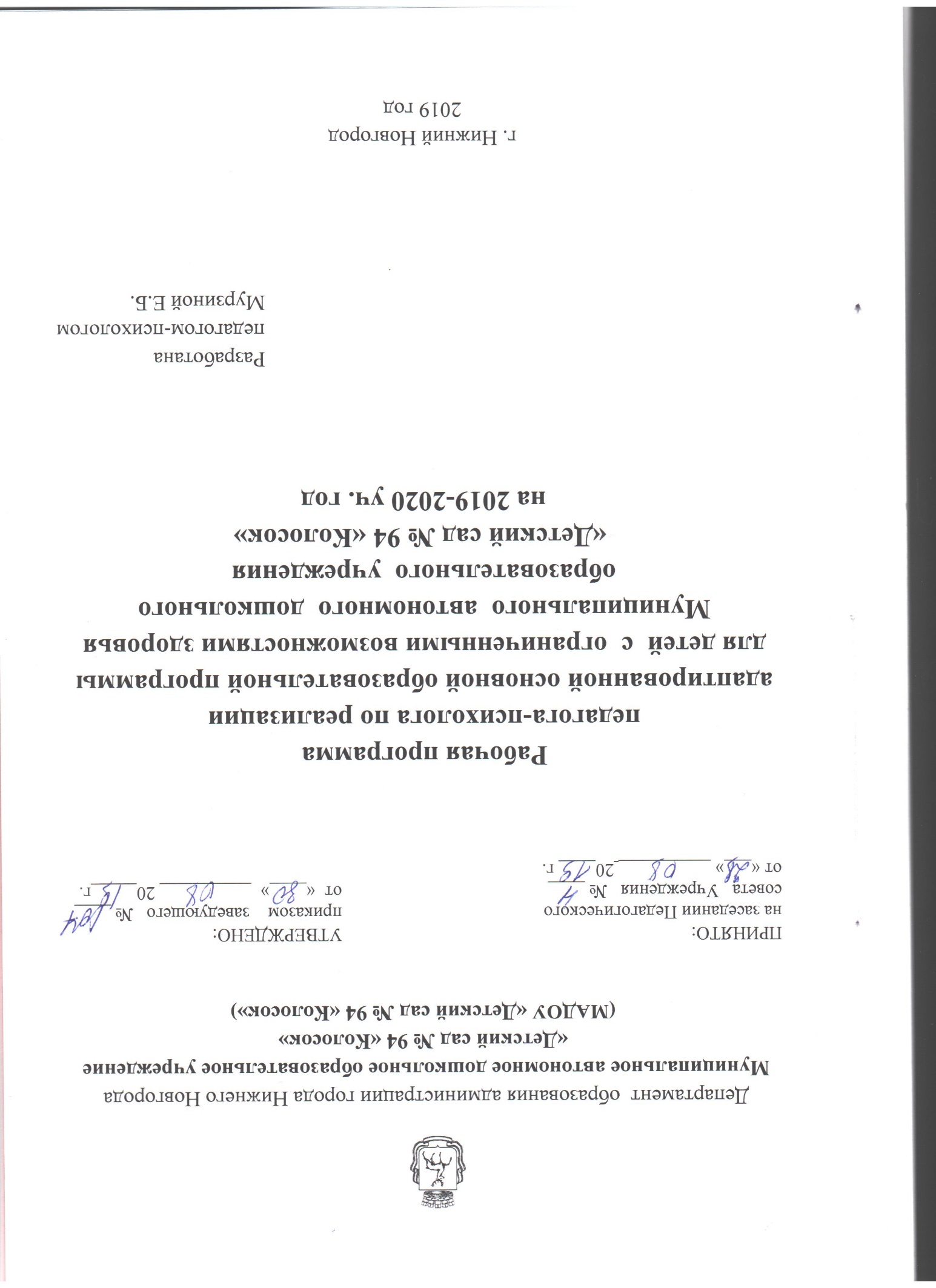 СОДЕРЖАНИЕЦЕЛЕВОЙ РАЗДЕЛ Пояснительная запискаАдаптированная коррекционно-развивающая программа предназначена для работы педагога-психолога с группой компенсирующей направленности для детей с тяжелыми нарушениями речи (ОНР) в возрасте 5-6 лет.Необходимым условием реализации ФГОС ДО становится психологическое сопровождение воспитательно-образовательного процесса. Под психологическим сопровождением понимается система профессиональной деятельности педагога-психолога, направленная на реализацию основной образовательной программы дошкольного образования. Настоящая рабочая программа педагога-психолога (далее – Программа) разработана в соответствии с нормативно-правовыми документами: - Приказом Министерства образования и науки РФ от 30.08.2013 № 1014 «Об утверждении Порядка организации и осуществления образовательной деятельности по основным общеобразовательным программам дошкольного образования»; - Постановлением Главного государственного санитарного врача РФ от 15.05.2013 № 26 «Об утверждении СанПиН 2.4.1.3049-13 «Санитарно-эпидемиологические требования к устройству, содержанию и организации режима работы дошкольных образовательных организаций»; - Письмом Министерства образования и науки РФ от 07.06.2013 № ИР-535/07 «О коррекционном и инклюзивном образовании детей»; - нормативно-правовыми актами, регулирующими деятельность педагога-психолога образовательного учреждения. Данная Программа составлена в соответствии с основной образовательной программой дошкольного образования МАДОУ, разработанной на основе примерной основной образовательной программы дошкольного образования «От рождения до школы» (под редакцией Н.Е. Вераксы, Т.С. Комаровой, М.А. Васильевой). Общее недоразвитие речи (ОНР) – представляет собой специфическое проявление речевой аномалии у детей с нормальным интеллектом и полноценным слухом, при которой нарушено или отстает от нормы формирование основных компонентов речевой системы: лексики, грамматики, фонетики. При этом типичными являются отклонения в смысловой и произносительной сторонах речи.Неполноценная речевая деятельность накладывает особенности на формирование сенсорной, интеллектуальной и аффективно-волевой сферы. Для детей с общим недоразвитием речи характерен низкий уровень развития основных свойств внимания. У некоторых из них отмечается недостаточная устойчивость внимания, ограниченные возможности его распределения. Речевое отставание отрицательно сказывается и на развитии памяти. При относительно сохранной смысловой, логической памяти у таких детей заметно снижены по сравнению с нормально говорящими сверстниками вербальная память и продуктивность запоминания. Дети часто забывают сложные инструкции (трех - четырехступенчатые), опускают некоторые их элементы, меняют последовательность предложенных заданий. Нередки ошибки дублирования при описании предметов, картинок. Связь между речевыми нарушениями и другими сторонами психического развития обусловливает некоторые специфические особенности мышления. Обладая полноценными предпосылками для овладения мыслительными операциями, доступными их возрасту, дети, однако, отстают в развитии наглядно-образной сферы мышления, без специального обучения с трудом овладевают анализом и синтезом, сравнением. Для многих из них характерна ригидность мышления. У некоторых дошкольников отмечается низкая активность припоминания, которая сочетается с ограниченными возможностями развития познавательной деятельности.Типичным является и недостаточный самоконтроль при выполнении задания.У детей с ОНР наблюдаются особенности в формировании мелкой моторики рук. Это проявляется, прежде всего, в недостаточной координации пальцев рук (например, при расстегивании и застегивании пуговиц, завязывании и развязывании шнурков, лент и т. д.)Дети с ОНР испытывают затруднения в ориентировке во времени и в пространстве.Для детей с ОНР необходимым  является психологическое сопровождение на всех этапах   обучения, результатом которого является создание условий  для развития ребенка, для овладение им своей деятельностью и поведение, для формирования готовности к жизненному самоопределению, включающему  личностные, социальные аспекты.Психологические сопровождение должно быть направлено на развитие познавательной сферы детей, формирование у них социальных навыков  поведения, продуктивных форм общения со взрослыми и сверстниками, на основе партнерских отношений.Приоритетными направлениями работы педагога-психолога ДОУ с детьми с ОНР является диагностическая, коррекционная и развивающая работа; профилактическая и консультативная работа с педагогами и родителями, воспитывающими детец данной категории. 1.1. Цель и задачи реализации ПрограммыЦель реализации Программы	Построение системы коррекционной и образовательной деятельности  в группе компенсирующей направленности для детей с тяжелыми нарушениями речи (общим недоразвитием речи) в возрасте 5-6 лет, предусматривающей полную интеграцию действий всех специалистов, работающих в группе, и родителей дошкольников. Комплексно-тематическое планирование работы учитывает особенности речевого и общего развития детей с тяжелой речевой патологией (общим недоразвитием речи). Задачи Программы:		1. Стимулировать сенсомоторное развитие детей: освоение эталонов-образцов цвета, формы, величины, эталонов звуков;  накопление и обобщений о свойствах предметов;2. Создавать условия  для компенсации сенсорных впечатлений;		3. Создавать условия  для развития самостоятельной познавательной активности.4. Обогащать опыт детей новыми способами обследования предметов. Закреплять полученные ранее навыки их обследования.5. Развивать психические процессы и тонкую моторику детей:произвольность внимания, его устойчивость и переключаемость;память, мышление, воображение, восприятие (зрительное, тактильное, слуховое), умственные способности.6. Развивать и гармонизировать эмоционально-волевую  сферу детей:снятие психоэмоционального напряжения; тревоги, создание чувства безопасности, незащищенностисаморегуляция и самоконтроль;умение управлять своим телом, дыханием;умение передавать свои ощущения в речи;умение расслабляться, освобождаться от напряжения;уверенность в себе.формирование мотивации к общению и развитие коммуникативных навыков;преодоление негативных эмоций по отношению к сверстникам (агрессивность).1.2. Принципы   и   подходыСодержание программы строится в соответствии со следующими концепциями:- Концепция о закономерностях психического развития в норме и патологии (Л.С. Выготский);- Концепция о сложной структуре дефекта (Л.С. Выготский);- Концепция о соотношении мышления и речи (Л.С. Выготский, Ж. Пиаже, А.Р. Лурия, А.Н. Леонтьев);- Концепция о соотношении элементарных и высших психических функций в процессе развития ребенка (Л.С. Выготский, А.Р. Лурия);- Концепция о целостности языка как системы и о роли речи в психическом развитии ребенка (В.М. Солнцев);- Современные представления о структуре речевого дефекта (Е.М. Мастюкова, Г.В. Чиркина и др.)Исходя из ФГОС ДО в программе учитываются: 1. индивидуальные потребности детей с тяжелыми нарушениями речи (ТНР); 2. возрастная адекватность дошкольного образования (соответствие условий, требований, методов возрасту и особенностям развития); 3. построение образовательной деятельности на основе индивидуальных особенностей каждого ребенка, когда сам ребенок становится субъектом образования; 4. возможности освоения ребенком с нарушением речи «Программы» на разных этапах ее реализации; 5. специальные условия для получения образования детьми с ТНР, в том числе использование специальных методов, методических пособий и дидактических материалов, проведение групповых и индивидуальных коррекционных занятий и осуществления квалифицированной коррекции нарушений их развития. Содержание программы направлено на реализацию следующих принципов воспитания и обучения детей с нарушением речи: 1. Структурно-системный принцип, согласно которому речь рассматривается как системное образование взаимосвязанных элементов, объединенных в единое целое. Эффективность коррекционного процесса зависит от оптимально-рационального воздействия одновременно на всю систему, а не последовательно- изолированно на каждый ее элемент. Принцип системного изучения всех психических характеристик конкретного индивидуума лежит в основе концепции Л. С. Выготского о структуре дефекта. Именно эта концепция позволяет системно проанализировать то или иное нарушение и организовать коррекционно- педагогическую работу с учетом структуры речевого дефекта. Наиболее полно этот принцип раскрывается в рамках деятельностной психологии, согласно которой человек всесторонне проявляет себя в процессе деятельности: предметно- манипулятивной, игровой, учебной или трудовой. 2. Принцип комплексности предполагает комплексное воздействие различных технологий (медицинских, психологических, педагогических) на один объект, обеспечивая согласованную деятельность всех специалистов. В ходе комплексного обследования, в котором участвуют различные специалисты (врачи, психологи, учителя-дефектологи, логопеды), собираются достоверные сведения о ребенке и формулируется заключение, квалифицирующее состояние ребенка и характер имеющихся недостатков в его развитии.3. Принцип индивидуального подхода к обучению и воспитанию направлен на создание благоприятных условий обучения, учитывающих как индивидуальные особенности каждого ребенка (особенности высшей нервной деятельности, темперамента и соответственно характера, скорость протекания мыслительных процессов, уровень сформированности знаний и навыков, работоспособность, умение учиться, мотивацию, уровень развития эмоционально-волевой сферы и др.), так и типологические особенности, свойственные данной категории детей.4. Принцип системного подхода к диагностике и коррекции нарушений. Для построения коррекционной работы необходимо правильно разобраться в структуре дефекта, определить иерархию нарушений.5. Принцип опоры на закономерности онтогенетического развития. Для того чтобы правильно выстроить систему корреционно-развивающего воздействия, необходимо знать, как те или иные функции развиваются в онтогенезе. Можно сказать, что коррекционная психолого-педагогическая работа строится по принципу «замещающего онтогенеза». 6. Принцип наглядности предполагает организацию обучения с опорой на непосредственное восприятие предметов и явлений, при этом важно, чтобы в процессе восприятия участвовали различные органы чувств. В некоторых случаях недостаточность какой-либо сенсорной системы компенсируется за счет активизации другой. 7. Принцип деятельностного подхода опирается на понятие «ведущая деятельность». Предметно-практическая деятельность позволяет, опираясь на здоровые силы и сохранные возможности ребенка, развивать сенсомоторную основу высших психических функций, в первую очередь языка и мышления, компенсировать недостаточность жизненного, практического (деятельностного) опыта, создавать естественные условия для развития навыков ситуативно-деятельностного и других видов общения, обеспечивать устойчивую мотивацию общения и деятельности в процессе обучения, овладевать навыками социального взаимодействия.8. Принцип  коррекционно-компенсирующей направленности предполагает опору на здоровые силы обучающегося, построение образовательного процесса с использованием сохранных анализаторов, функций и систем организма в соответствии со спецификой природы недостатка развития (т.е. природосообразно). Коррекционная работа, направленная на исправление или ослабление недостатков психо-физического развития (например, коррекция недостатков речи, произвольных движений, пространственной ориентации и пр.), создает дополнительные возможности для процесса компенсации утраченных или неполноценных функций или систем организма). 1.3. Возрастные особенности психического развития детей групп компенсирующей направленности с тяжелыми нарушениями речевого развития Дошкольники с тяжелыми нарушениями речи — это дети с поражением центральной нервной системы (или проявлениями перинатальной энцефалопатии), что обусловливает частое сочетание у них стойкого речевого расстройства с различными особенностями психической деятельности. Учитывая положение о тесной связи развития мышления и речи (Л. С. Выготский), можно сказать, что интеллектуальное развитие ребенка в известной мере зависит от состояния его речи. Системный речевой дефект часто приводит к возникновению вторичных отклонений в умственном развитии, к своеобразному формированию психики. У дошкольников с первым уровнем речевого развития при ОНР отмечается отсутствие общеупотребительной речи. Яркой особенностью дизонтогенеза речи выступают стойкое и длительное по времени отсутствие речевого подражания, инертность в овладении новыми словами. Основными  средствами вербальной коммуникации являются звукокомплексы, звукоподражания, обрывки и фрагменты лепетных слов. Отмечается неустойчивость в произношении звуков, их диффузность, ограниченная способность восприятия и воспроизведения слоговой структуры слов.  При восприятии обращенной речи дети ориентируются на знакомую ситуацию и  мимику взрослого, широко используют паралингвистические средства общения (жесты, мимику).У дошкольников со вторым уровнем речевого развития при ОНР  активный словарный запас составляет обиходная предметная и глагольная лексика. Пассивный словарный запас тоже снижен и не соответствует возрастной норме. Понимание обращенной речи затруднено. В самостоятельных высказываниях  дети используют  простые усеченные фразы,  нераспространенные предложения. Грамматический строй не сформирован.  Попытки словообразования и словоизменения чаще всего неудачны. Типичны грубые нарушения слоговой структуры и звуконаполняемости слов. У детей выявляется выраженная недостаточность фонематических процессов, фонетической стороны речи (большое количество несформированных звуков). У дошкольников с третьим  уровнем речевого развития при ОНР в активной речи представлены простые распространённые предложения. Речь характеризуется элементами лексико-грамматического и фонетико-фонематического недоразвития. В активном словаре представлены все части речи, кроме причастий и деепричастий. Появляются первые навыки словообразования. Характерно недифференцированное произношение звуков, причем замены могут быть нестойкие. Более устойчивым становится произношение слов сложной слоговой структуры. Понимание речи приближается к норме.Характеристика особенностей детей с тяжелыми нарушениями речевого развитияПри  недоразвитии речи наблюдается замедление развития всех психических функций. Познавательные процессы нарушаются на гностическом уровне, отмечается ослабленная способность к символизации, к овладению логическими операциями и низкое качество всех интеллектуальных операций, которые связаны с речью. Для познавательной деятельности характерна инертность, интеллектуальная пассивность, недостаточная оценка проблемных ситуаций. Речь для ребенка не является средством познания окружающего. В большей степени страдает вербальный интеллект, но возможны недостатки и невербального компонента.Признаки дизонтогенеза психического развития детей с тяжелыми нарушениями речевого развития проявляются в своеобразной асинхронии развития, в дисгармоничности развития мышления и интеллекта с дефицитом вербально-логических форм мышления, в дефиците коммуникативно-речевой компетенции, в своеобразных проявлениях эмоционально-волевой незрелости и в особых, специфичных формах социальной дезадаптации. Описание вариативных форм, способов, методов и средств  работы педагога-психолога с детьми в процессе занятий в сенсорной комнате1.4. Планируемые  результатыВозрастная группа 5-6 летПознавательное развитие 	Ребенок различает и соотносит основные цвета и оттеночные цвета, различает геометрические формы; хорошо ориентируется в пространстве и в схеме собственного тела, показывает по просьбе взрослого предметы, которые находятся вверху, внизу, впереди, сзади, слева, справа; без труда складывает картинку из 4-6 частей со всеми видами разреза; складывает из палочек предложенное изображение; ребенок знает названия плоскостных и объемных геометрических  форм ()круг, квадрат, треугольник, овал, прямоугольник, куб, шар, цилиндр, кирпичик, конус, различает их и использует в деятельности; знает и различает основные оттеночные цвета; различает параметры величины и владеет навыками сравнения предметов по величине; умеет производить анализ объектов, называя целое, а потом вычленяя его части; хорошо ориентируется в пространстве и определяет положение предметов относительно себя; владеет навыками счета в пределах  пяти; у ребенка сформированы обобщающие понятия (деревья, овощи, фрукты, цветы, животные, птицы, рыбы, насекомые, транспорт, игрушки, одежда, обувь, посуда, мебель); ребенок умеет обобщать предметы по определенным признакам  и классифицировать их; умеет устанавливать причинно-следственные связи между явлениями природы.Социально-коммуникативное развитие	Ребенок принимает активное участие в коллективных играх, изменяет ролевое поведение в игре, проявляет инициативу в игровой деятельности, организует игры на бытовые и сказочные сюжеты; умеет регулировать свое поведение на основе усвоенных норм и правил; положительно оценивает себя и свои возможности; владеет коммуникативными навыками, умеет здороваться. Прощаться, благодарить, спрашивать разрешения, поздравлять с праздником, умеет выразить свои чувства словами; знает имя и фамилию, имена и отчества родителей и других членов семьи, имена и отчества педагогов; знает название страны, города, где живет; с удовольствием принимает участие в продуктивной трудовой деятельности; имеет представление о труде взрослых, названиях профессий, трудовых действиях представителей этих профессий, понимает значимость труда взрослых.II.СОДЕРЖАТЕЛЬНЫЙ РАЗДЕЛК сфере профессиональной компетентности педагога-психолога относятся следующие образовательные области: - Познавательное развитие - развивать разнообразные познавательные интересы; стремление понять суть происходящего, установить причинно-следственные связи; способность замечать несоответствия, противоречия в окружающей действительности, самостоятельно их разрешать, использовать и изготавливать карты-модели, классифицировать объекты по их свойствам, качествам и назначению, сравнивать объекты по нескольким критериям: функции, свойствам и качествам, происхождению; объяснять некоторые зависимости, например, свойств материала, из которого изготовлен предмет, и функций предмета, назначения бытовых предметов, облегчающих труд человека, обеспечивающих передвижение, создающих комфорт; выделять существенные признаки, лежащие в основе родовых обобщений; устанавливать технологическую цепочку создания некоторых предметов; самостоятельно устанавливать причинно-следственные связи и объяснять их. Развивать адекватное эмоциональное реагирование на события, описанные в тексте; способность давать эмоциональную оценку персонажам и мотивировать ее, исходя из логики их поступков; самостоятельно предлагать варианты содействия персонажам; различать эмоциональную (красивый/некрасивый) и моральную (злой/добрый, хороший/ плохой) оценку персонажей; с помощью взрослого проникать в сферу переживаний и мыслей героев, объяснять мотивы поступков персонажей; использовать в речи сравнения, эпитеты, элементы описания из текстов повседневной жизни, игре; соотносить содержание прочитанного взрослым произведения с иллюстрациями, своим жизненным опытом.- Социально-коммуникативное развитие направлено на усвоение норм и ценностей, принятых в обществе, включая моральные и нравственные ценности; развитие общения и взаимодействия ребёнка с взрослыми и сверстниками; становление самостоятельности, целенаправленности и саморегуляции собственных действий; развитие социального и эмоционального интеллекта, эмоциональной отзывчивости, сопереживания, формирование готовности к совместной деятельности со сверстниками. Способствовать установлению положительных контактов между детьми, основанных на общих интересах к действиям. Развивать эмоциональную отзывчивость.Непосредственно образовательная деятельность основана на организации педагогом- психологом видов деятельности, заданных ФГОС дошкольного образования. Игровая деятельность является ведущей деятельностью ребенка дошкольного возраста. В организованной образовательной деятельности она выступает в качестве основы для интеграции всех других видов деятельности ребенка дошкольного возраста. В младшей и средней группах детского сада игровая деятельность является основой решения всех образовательных задач. Игровая деятельность представлена в образовательном процессе в разнообразных формах - это дидактические и сюжетно-дидактические, развивающие, подвижные игры, игры-путешествия, игровые проблемные ситуации, игры-инсценировки, игры-этюды и пр. Коммуникативная деятельность направлена на решение задач, связанных с развитием свободного общения детей и освоением всех компонентов устной речи, освоение культуры общения и этикета, воспитание толерантности, подготовки к обучению грамоте (в старшем дошкольном возрасте). Познавательно-исследовательская деятельность включает в себя широкое познание детьми объектов живой и неживой природы, предметного и социального мира (мира взрослых и детей, деятельности людей, знакомство с семьей и взаимоотношениями людей, городом, страной и другими странами), безопасного поведения, освоение средств и способов познания (моделирования, экспериментирования), сенсорное и математическое развитие детей. Конструирование и изобразительная деятельность направлены на развитие у детей способности художественного восприятия. Художественное восприятие произведений искусства существенно обогащает личный опыт дошкольников, обеспечивает интеграцию между познавательно-исследовательской, коммуникативной и продуктивной видами деятельности. Образовательная деятельность, осуществляемая в ходе режимных моментов требует особых форм работы в соответствии с реализуемыми задачами воспитания, обучения и развития ребенка.2.1. Основные направления  работыДеятельность педагога-психолога осуществляется в рамках следующих направлений:  психологическая профилактика, психодиагностика, психологическое просвещение, развивающая и коррекционная работа, психологическое консультирование, деятельность в рамках ПМПк.  Работа по каждому  направлению  проводится с учетом возрастных возможностей  детей, ведущего вида деятельности, опирается на игровые технологии.Психодиагностика Цель: получение информации об уровне психического развития детей, выявление индивидуальных особенностей и проблем участников воспитательно – образовательного процесса. Диагностическое направление в группе компенсирующей направленности для детей с тяжелыми нарушениями речи осуществляется с целью выявления имеющихся проблем  в психическом развитии ребенка, особых образовательных потребностей воспитанников с ограниченными возможностями здоровья, обусловленных недостатками в их речевом, психическом и физическом развитии, определение потенциальных возможностей  к дальнейшему овладению родным языком, своевременной коррекции выявленных отклонений.Данная работа с детьми проводится в индивидуальной форме и  включает: - первичное  комплексное  обследование воспитанников;- изучение документов врачей-специалистов; сбор анамнеза.- мониторинг состояния здоровья и физического развития воспитанников в процессе коррекционно-развивающей  работы.	Педагог-психолог выполняет задачи  по определению актуального уровня развития ребенка и зоны ближайшего развития, выявлению особенностей эмоционально-волевой сферы, личностных характеристик ребенка, особенностей его межличностных взаимодействий  со сверстниками, родителями и другими взрослыми. На  основе  рекомендаций, выработанных в ходе консилиумов специалистов, оформляет и вносит  корректировку в индивидуальные маршруты развития каждого ребенка. В качестве диагностического инструментария  можно использовать научно-практические разработки  С.Д. Забрамной, И.Ю. Левчеко, Е.А. Стребелевой, М.М. Семаго. Качественный анализ предполагает оценку  особенностей  процесса выполнения ребенком  заданий и допущенных ошибок  на основе системы качественных показателей.Выделяют следующие диагностические показатели:1. Качественные показатели, характеризующие эмоциональную сферу и поведение ребенка:- особенности контакта  с ребенком;- эмоциональная реакция на ситуацию обследования;- реакция на одобрение;- реакция на неудачи;- эмоциональное состояние во время выполнения заданий;- эмоциональная подвижность;- особенности общения;- реакция на результат.2. Качественные показатели, характеризующие деятельность ребенка:- наличие и стойкость интереса к заданию;- понимание инструкции;- самостоятельность выполнения задания;- характер деятельности (целенаправленность и активность);- темп и динамика деятельности, особенности регуляции деятельности;- работоспособность;- принятие помощи.3. Качественные показатели, характеризующие особенности познавательной сферы и моторной функции ребенка:- особенности внимания, восприятия, памяти, мышления, речи;- особенности моторной функции.Развивающе-коррекционное направлениеЦель: создание условий для реализации возрастных и индивидуальных  особенностей  развития ребенка; реализация индивидуально-ориентированных  мероприятий по ослаблению или устранению отклонений психического развития  детей; участие в разработке, апробации и внедрении психолого-педагогических программ.Развивающая  и коррекционная работа  планируется и проводится с учетом специфики  детского коллектива и отдельного ребенка.В развивающей работе педагог-психолог ориентируется на средневозрастные нормы развития детей дошкольного возраста для создания оптимальных условий, в которых ребенок сможет реализовать свой потенциал. В коррекционной работе с детьми, имеющими речевые отклонения специалист опирается на исследования  отечественных ученых Л.С. Выготского, А.В. Запорожца, А.Р. Лурии, Р.Е. Левиной, И.Ю. Левченко, И.И. Мамайчук, У.В. Ульенковой.Данный раздел Программы осуществляется в форме индивидуальных занятий  и реализуется с детьми групп с детьми групп компенсирующей направленности на протяжении трех лет (4-7 лет). В  процессе индивидуальной работы учитывает индивидуально – типологические  особенности детей, дает рекомендации воспитателям и специалистам  по организации работы с детьми. НОД проводится в сенсорной комнате, в которой участники могут свободно располагаться и передвигаться. Процесс развития личности ребенка обеспечивается в различных видах общения, а так же в игре, познавательно-исследовательской деятельности.Образовательный процесс, строится на основе партнерского характера взаимодействия участников образовательных отношений.С детьми компенсирующей группы педагог-психолог в рамках  образовательной области «Познавательное развитие» осуществляет работу по сенсорному развитию, развитию высших психических функций, становлению сознания, развитию воображения и творческой активности, совершенствованию эмоционально-волевой сферы детей. Участвует в работе в рамках образовательных  областей  «Социально-коммуникативное развитие» и «Речевое развитие».Основными направления коррекционно-развивающей работы с детьми с тяжелыми нарушениями речи, находящимися в условиях образовательной интеграции, являются:- целенаправленное сенсорное развитие, компенсация сенсорных впечатлений посредством занятий в сенсорной комнате с использованием песочной терапии, релаксационной терапии, техник арт-терапии, светотерапии и др.;- развитие познавательной сферы;- развитие эмоционально-волевой и личностной сферы и коррекция ее недостатков; - формирование произвольной регуляции деятельности и поведения;- формирование и развитие навыком партнерского взаимодействия и сотрудничества детей.При отборе психологического инструментария ведущим является принцип целостного воздействия на личность ребенка, максимальное использование различных анализаторов (слухового, зрительного, кинестетического, речедвигательного), учет возможностей межанализаторных связей, свойственных этим детям, а также их психомоторики (артикуляционной, ручной, общей и мелкой моторики) Состояние детей с тяжелыми нарушениями речи чрезвычайно вариабельно, и поэтому работа по их психологическому сопровождению должна быть индивидуализирована.Психологическое  просвещениеЦель: создание условий для повышения психологической компетентности родителей, педагогов, администрации МАДОУ; формирование потребности в психологических знаниях; своевременное предупреждение возможных нарушений в становлении личности, развитии интеллекта.Психологическое просвещение опирается на результаты исследования  особенностей МАДОУ, с учетом традиций и условий, квалификации и особенностей  педагогического коллектива, своеобразия детей и родителей.Педагог-психолог разрабатывает  рекомендации в соответствии с возрастными и индивидуально-типологическими особенностями детей, состоянием их соматического и психического здоровья, проводит мероприятия, способствующие повышению профессиональной компетенции педагогов, включению родителей в решение коррекционно-воспитательных задач.Психологическое просвещение педагогов осуществляется в форме семинаров-практикумов, круглых столов, консультаций  различным темам.Психологическое просвещение родителей проводится в форме  родительских собраний, круглых столов, консультаций  с обязательным учетом  в тематике встреч возраста детей и актуальности рассматриваемых тем для родителей.Психологическое  консультированиеЦель:  оптимизация взаимодействия и взаимоотношений  участников воспитательно-образовательного процесса, оказание  психологической  помощи педагогам, родителям при выстраивании взаимоотношений с ребенком.Психологическое консультирование состоит в оказании  психологической помощи при решении проблем, с которыми  обращаются родители, воспитатели и администрация МАДОУ. Тематика проводимых консультаций обусловлена рамками профессиональной компетентности  педагога-психолога  МАДОУ. При необходимости педагог-психолог в праве ориентировать консультируемого на получение психологической помощи  по теме запроса в службах города.Психологическое консультирование предполагает  создание информационных уголков в группах «Страничка психолога» и вблизи кабинета педагога-психолога  «Психолог рекомендует».2.2. Описание  образовательной деятельности в сенсорной комнатеВ сенсорной комнате организуется  индивидуальная и подгрупповая работа с детьми.С детьми группы компенсирующей направленности проводятся занятия в рамках организованной образовательной деятельности 1 раз в неделю по  дисциплине «Ознакомление с окружающим миром»   (отражены в учебном плане). 	Длительность занятия с детьми старшего возраста - 20 минут.  В  процессе занятий детьми активно осваиваются новые ощущения, что стимулирует их познавательную деятельность, мотивацию, пробуждает интерес, подвижность и исследовательский подход. Охватывание  головного мозга ребенка сенсорными стимулами возникает на 15-20 минуте пребывания в сенсорной комнате, затем наступает полная релаксация. Занятие в сенсорной комнате  проводятся в игровой форме в несколько этапов:1 этап - Знакомство с сенсорной комнатой без включения сенсорных панелей – 2-3 занятия. Дети постепенно осваиваются в пространстве сенсорной комнаты, поэтапно вводятся элементы сенсорной комнаты.2 этап - Занятия по развитию кожно-кинестетической чувствительности – с использованием  тактильной панели «Лесная полянка», «Пузырьковой панели», «Тактильной сенсорной емкости», «Сухого душа», тактильных дорожек. 	Педагог-психолог показывает пример использования предметов, поощряет попытки детей действовать самостоятельно, находить новое применение тому или иному объекту.Посредством   осязания, мышечного чувства ребенок начинает различать форму предметов, величину качество. Одновременно с совершенствованием  движений кистей рук, развивается глазомер, ребенок учится контролировать движения рук зрением, развивается сенсорный опыт, зрительно-моторная координация. Поскольку ребенок сопровождает свои действия словами, называя предметы и рассказывая  них,  обогащается его словарный запас, развивается речь, слуховое восприятие.   3 этап - Занятия по развитию визуального и акустического восприятия – с использованием  музыкальных записей, «Слуховой сенсорной емкости», «Пузырьковой панели», фибероптического  волокна,  наборов геометрических фигур, пано «Лесная полянка»,   колеса спецэффектов, светового проектора. 	В качестве дополнительных возможностей  развития перцептивных способностей используется   песочная терапия.	В сенсорной комнате создаются условия для тренировки процессов торможения, необходимых при повышенной возбудимости и агрессивности ребенка. Спокойная, доброжелательная обстановка, присутствие понимающего взрослого способствуют созданию у детей ощущения защищенности, спокойствия и уверенности в себе, богатство положительных эмоций – развитию внутренних резервов детей, особенно формированию у них новых понятий и качеств, основанных на доброжелательности.  Дети учатся общаться, делиться новыми впечатлениями.Структура занятия в группе компенсирующей направленностиРитуал  начала занятия; Основная часть:  игровые  задания на развитие психических процессов; релаксационное упражнение, позволяющее детям расслабиться, снять мышечное и психоэмоциональное напряжение;Ритуал  окончания занятия (рефлексия).Примерное тематическое планирование  занятий с психологомдля детей группы компенсирующей   направленности с тяжелыми нарушениями речи от 4 до 7 летПервый  год обучения (4-5 лет) (индивидуальные занятия)2.3. Способы и направления поддержки  детской  инициативыДетям предоставляется широкий спектр специфических для дошкольников видов деятельности, выбор которых осуществляется при участии взрослых с ориентацией на интересы, способности ребёнка. Ситуация выбора важна для дальнейшей социализации ребёнка, которому предстоит во взрослой жизни часто сталкиваться с необходимостью выбора. Задача педагога в этом случае — помочь ребёнку определиться с выбором, направить и увлечь его той деятельностью, в которой, с одной стороны, ребёнок в большей степени может удовлетворить свои образовательные интересы и овладеть определёнными способами деятельности, с другой — педагог может решить собственно педагогические задачи. Необходимо создавать условия, чтобы дети о многом догадывались самостоятельно, получали от этого удовольствие.Приоритетной сферой проявления детской инициативы в данном возрасте является научение, расширение сфер собственной компетентности в различных областях практической предметности, в том числе орудийной деятельности, а также информационная познавательная деятельность. Для поддержки детской инициативы взрослым необходимо:вводить адекватную оценку результата деятельности ребенка с одновременным признанием его усилий и указанием возможных путей и способов совершенствования продукта деятельности;спокойно реагировать на неуспех ребенка и предлагать несколько вариантов исправления работы: повторное исполнение спустя некоторое время, доделывание, совершенствование деталей. Рассказывать детям о своих трудностях, которые испытывали при обучении новым видам деятельности;создавать ситуации, позволяющие ребенку реализовать свою компетентность, обретая уважение и признание взрослых и сверстников;обращаться к детям, с просьбой продемонстрировать свои достижения и научить его добиваться таких же результатов сверстников;поддерживать чувство гордости за свой труд и удовлетворение его результатами;создавать условия для различной самостоятельной творческой деятельности детей по их интересам и запросам, предоставлять детям на данный вид деятельности определенное время;при необходимости помогать детям решать проблемы при организации игры;проводить планирование жизни группы на день, неделю, месяц с учетом интересов детей, стараться реализовывать их пожелания и предложения;презентовать продукты детского творчества другим детям, родителям, педагогам (концерты, выставки и др.)2.4. Особенности взаимодействия  с семьями обучающихсяЦелью работы с родителями (законными представителями) является создание в семье атмосферы эмоционального комфорта и уважения, в которой ребенок может наиболее полно использовать собственный потенциал развития.При анализе контингента семей выявлено, что дети ДОУ воспитываются в семьях различного социального статуса, имеющих разный уровень образования. Эти данные учитываются при организации взаимодействия педагога-психолога с родителями воспитанников, которое  направлено на создание доброжелательной, психологически комфортной атмосферы в  ДОУ, установление взаимопонимания и создание условий для сотрудничества с родителями.Специфичность  содержания программы требует особого внимания педагогов к работе с родителями. Воспитательные  усилия педагогов и родителей должны быть согласованными. Родители должны быть ознакомлены с основными целями программы, важно осознание ими значения социально-эмоционального развития для всей последующей жизни ребенка, так как основное внимание в программе уделяется воспитанию, которое базируется на положительных примерах поведения взрослых. Взрослые являются для ребенка эталоном нравственности, поэтому  нельзя требовать от детей выполнения каких-либо правил поведения, если взрослые сами не всегда им следуют. Расхождение в требованиях, предъявляемых в детском саду и дома, может вызвать у ребенка чувство растерянности, обиды и даже агрессии. Родители должны учувствовать  в реализации программы, в создании условий для полноценного и своевременного развития ребенка в дошкольном возрасте, чтобы не упустить важнейший период в развитии. Родители должны быть активными участниками и грамотными помощниками образовательного процесса, а не просто наблюдателями. Необходимо активизировать родителей, привлечь их внимание к тем коррекционным и педагогическим задачам, которые осуществляются в работе с детьми.В рамках Программы взаимодействие с родителями (законными представителями) осуществляется через следующие формы работы: - Исследование отношений в паре родитель-ребенок;- Анкетирование;- Консультации (индивидуальные, групповые);- Семинары-практикумы;- Дискуссии, вечера  вопросов и ответов;- Стендовая информация в родительских уголках;-  Информация на официальном сайте МАДОУ.III. ОРГАНИЗАЦИОННЫЙ РАЗДЕЛ3.1. Методическое обеспечение психологического сопровожденияПедагог психолог при организации образовательного процесса  в группе компенсирующей направленности для детей с тяжелыми нарушениями речи использует следующее  методическое обеспечение:Титарь А.И. Игровые развивающие занятия в сенсорной комнате: Практическое пособие для ДОУ. – М.: АРКТИ, 2008. – 88 с.Колос Г.Г. Сенсорная комната в дошкольном учреждении: Практические рекомендации. – 3-е изд., испр. и  доп. – М.: АРКТИ, 2008. – 80 с.Истратова О.Н. Практикум по детской психокоррекции: игры, упражнения, техники / О.Н. Истратова. – Изд. 2-е. – Ростов н/Д Феникс. 2008. – 349 с.Метиева Л.А., Удалова ЭЯ. Сенсорное воспитание детей с отклонениями в развитии: Сборник игр и игровых упражнений. – М.: Издательство «Книголюб», 2008. – 128 с.Маралов В.Г., Фролов Л.П. Коррекция личностного развития дошкольников. – М.: ТЦ Сфера, 2008. – 128 с.Алябьева Е.А. Коррекционно-развивающие занятия для детей старшего дошкольного возраста: Методическое пособие в помощь воспитателям и психологам дошкольных учреждений. – М.: ТЦ Сфера, 2002. – 96 с.Коноваленко  С.В. Развитие  познавательной  деятельности  у  детей  от  6  до  9  лет.- М.: 1998.Хухлаева  О.В.  Практические  материалы  для  работы  с  детьми 3-9  лет.  Психологические  игры, упражнения, сказки. М.: Просвещение, 1991.Диагностическая работаСемаго   Н. и М. «Теория  и  практика  оценки  психического  развития». Дошкольный  и  младший  школьный  возраст. – СПб.:  Речь, 2005.Детская практическая психология: Учебник / Под ред. проф. Т.Д. Марцинковской. - М.: Гардарики, 2000. - 255 с.Венгер А.Л. Психологические рисуночные тесты: Иллюстрированное руководство. М.: Владос-пресс, 2003. – 160 с. ил. Забрамная С.Д., Боровик О.В. Практический материал для проведения психолого-педагогического обследования детей: Пособие  для психолого-медико-педагогических комиссий. М.: ВЛАДОС, 2003.3.2. Особенности организации развивающей предметно-пространственной средыРазвивающая предметно-пространственная среда, являясь важнейшим средством формирования личности ребенка, источником его знаний и социального опыта способствует организации развивающего обучения и индивидуализации в соответствии с  возрастом детей.Для группы компенсирующей направленности для детей с тяжелыми нарушениями речи созданы специальные условия для обучения и воспитания в кабинете  учителя - логопеда, развивающей предметно - пространственной  среде группы, сенсорной комнате.Педагог-психолог на  индивидуальных и подгрупповых занятиях в сенсорной комнате  использует наглядно-демонстрационный материал, дидактические пособия, игровой материал. Созданы   условия для развития индивидуальности каждого ребенка, эмоциональности, его склонностей, интересов, активности  воспитанников,  есть возможность самовыражения детей.Развивающая предметно-пространственная среда  вариативна, легко трансформируется, исходя из содержания Программы, интересов и возможностей детей, соответствует возрастным возможностям детей. Образовательное пространство оснащено дидактическим, игровым оборудованием в соответствии со спецификой Программы.Средства обучения и воспитанияОсобенности организации развивающей предметно-пространственной среды в сенсорной комнатеОборудование сенсорной комнаты включает:Фибероптический душ;пузырьковая  панель;аквалампа;сухой дождь;настенная тактильная панель  «Лесная полянка»;сенсорные емкости (тактильная, аудиальная, обонятельная, визуальная );зеркальный шар;Зеркальные настенные панели;Фиброоптические волокна с интерактивным источником света в виде мини светодиода;Индивидуальные песочные планшеты;тактильные дорожки;сенсорные панно «Вкладыши»;бизиборды;колесо спецэффектов («жидкое» - с неповторяющимся рисунком);световой проектор со встроенным  ротатором;модули;комплект свет непроницаемых занавесей;кресла «Груша» с гранулами;мягкое напольное покрытие;ноутбук.Фибероптический душ – светооптические пластиковые нити с ультрофиолетовой  подсветкой, мерцающими огоньками. Воздействуют на зрительные и кинестетические анализаторы. Создает возможность находиться под воздействием сложного сенсорного потока светового раздражителя. Способствует обогащению сенсорного опыта, развитию зрительного восприятия, зрительно-моторной координации. Позволяет ребенку успокоиться, расслабиться, настроиться на позитивное взаимодействие с окружающей средой.Упражнения и занятия с использованием фибероптических нитей способствуют эмоциональному расслаблению, психологическому комфорту, способствуют активизации кинестетических ощущений, развивают воображение, познавательные процессы, формируют представление о цвете.Пузырьковая  панель, аквалампа – поток пузырьков, рыбок, под давлением поднимающихся по прозрачной пластиковой трубке, наполненной водой с меняющимся цветом. Отражение трубки в зеркале способствует развитию зрительного восприятия, формированию фиксации  взора, концентрации внимания, плавного прослеживания и зрительно-моторной координации. Вибрация трубки способствует развитию тактильных ощущений.Зеркало – способствует развитию визуального восприятия собственного тела, мимики и пантомимики. развитию умения выражать различные эмоциональные состояния, формированию уверенности в себе.Сухой  дождь - Ленты спускаются вниз, словно струи воды; их приятно трогать, перебирать в руках, сквозь них можно проходить, касаясь лицом. «Струи» стимулируют тактильные ощущения, помогают восприятию пространства и своего тела в этом пространстве. За «струями» лент можно спрятаться от внешнего мира, что особенно подходит для аутичных детей. Сухой душ может использоваться как один из ритуалов перед началом работы с детьми. Он позволяет ребенку «смыть» с себя то, то ему не нравится, в себе, то, что вызывает у него отрицательные эмоции, обиды, переживания. Под сухим душем можно избавиться от страхов, от злости, от неуверенности в себе.Настенная тактильная панель «Лесная полянка» осуществляет воздействие на органы осязания и создает благоприятную атмосферу для успокоения нервной системы и полного расслабления организма. Посредством тактильных ощущений развивается чувствительность, ребенок научается различать предметы и квалифицировать их по группам, улучшается координация и моторика (в том числе, мелкая моторика пальцев рук). Сенсорные емкости (пять емкостей в различными наполнителями) –способствуют развитию зрительного, аудиального, тактильного восприятия, обоняния; способствуют активизации различных функций, стимулирующих все сенсорные процессы, повышению чувствительности к модально-специфической информации - зрительной, слуховой, тактильной, обонятельной.Зеркальные шар - луч света, отражаясь от зеркального шара, подвешенного к потолку, превращается в бесконечное множество “зайчиков”, которые, словно маленькие звездочки, плавно скользят по стенам, потолку и полу, меняя цвет. В сочетании со спокойной музыкой, эти блики создают ощущение сказки, героем которой вы стали. Прибор активно используется в процессе проведения релаксационных упражнений, а также занятий по фантастическим сказочным сюжетам, стимулируя зрительное восприятие, развивая воображение, концентрируя внимание на движущихся бликах.Песочницы – Преимущества песочного рисования: Рисование сразу двумя руками, что свойственно природе человека. Руки чувствуют форму, как при лепке. Рисование двумя руками развивают оба полушария мозга. Руки расслаблены, а не зажаты в кулак, как при карандаше. Море тактильных ощущений - включается двигательная память, ребенок получает положительное  впечатление от светящегося столика и  музыкальной сопровождение –в совокупности гармонично действует на ребенка,задействуя все органы (слышу, вижу, осязаю…). Динамическое рисование песком — это создание истории, развитие фантазии и воображения. Создание песочной истории не только в уме, но и руками, что способствует развитию речи.Тактильные дорожки – Сенсорная или тактильная дорожка представляет собой цепочку, состоящую из различных поверхностей, отличающихся по  текстуре и материалу. В процессе игры будет тренироваться координация движения, внимание,   развитие  пропреоцептивной чувствительности: рецепторов стопы;координации движения;мыслительной деятельности;речи, умения передавать ощущения, эмоции в речи;произвольного внимания.Сенсорные  панно «Вкладыши» - состоит  из вкладышей  разных размеров и цветов. Способствует развитию сенсорного опыта, тактильных ощущений, движению кистей рук, глазомера, зрительно-моторной координации, ориентировки в сенсорных величинах (цвет, форма, величина).Бизиборд –развивающая доска, элементы которой  компонуются в группы (блоки) следующего назначения:Моторную – для развития начальных моторных навыков.Моторно-прикладную – для закрепления первоначальных моторных навыков путем обращения с мелкими подвижными вещами повседневного пользования. Бизиборд Марии Монтессори содержал только этот блок.Ассоциативную – для ускорения развития отвлеченного мышления на основе закрепленных моторных навыков.Цветовую, т.к. полноценное развитие цветового зрения способствует лучшим успехам по всем предыдущим пунктам.Световой проектор со встроенным ротатором и колесо спецэффектов («жидкое» - с неповторяющимся рисунком) позволяют осуществлять восприятие светоэффектов, производимых данными приборами. Это помогает развивать: зрительное восприятие; воображение; снижает уровень тревожности; способствует психо-эмоциональному комфорту во время занятий и отдыха.Модули - Большой пуфик-кресло с гранулами. Позволяет снять излишнюю напряженность, успокоиться, принять удобную для наблюдения позу. Поверхность пуфика способствует тактильной стимуляции соприкасающихся с ним частей тела. Легкие пенополистерольные гранулы оказывают мягкое приятное воздействие и способствуют лучшему расслаблению за счет легкого точечного массажа. Кроме того, воздушное пространство между гранулами обеспечивает вентиляцию и сухое тепло.Музыкальный центр, набор музыкальных дисков. Музыка может повышать/понижать тонус мускулатуры, оказывать обезболивающее воздействие, усиливать иммунные реакции. Ее благотворное влияние на нейро- эндокринную систему помогает преодолевать состояние тревожности, улучшает психо-эмоциональный фон, повышает социальную активность, облегчает формирование новых отношений и установок; способствует развитию слухового восприятия, созданию психологического комфорта.Аромалампа, набор эфирных масел - Эфирные масла способны восстанавливать и поддерживать душевное равновесие, процессы саморегуляции и систему иммунитета, они обладают расслабляющим или стимулирующим (в зависимости от выбранного масла), спазмолитическим, обезбаливающим, эффектами.Запахи эфирных масел, воздействуя на органы обоняния, активируют лимбическую систему головного мозга человека, ответственную за наши эмоции. При этом происходит выделение биологически активных веществ и «гормоновудовольствия», которые вызывают чувство благополучия и умиротворения, снижают тревогу, благотворно действуют на сон и работоспособность человека. Эфирные масла гармонизируют психологическую и физиологическую сферы человека. Эти вещества работают на глубинном уровне: восстанавливают процессы саморегуляции организма, способствуют функциональному обновлению нарушенных систем организма человека, устраняет не симптом, а причину болезни.Приложение  1Примерное тематическое планирование  занятий с педагогом-психологомдля детей группы компенсирующей   направленности с тяжелыми нарушениями речи 5-6 летЦЕЛЕВОЙ  РАЗДЕЛ  ПРОГРАММЫ ……………………………………3Пояснительная записка………………………………………………………….31.1. Цели и задачи реализации Программы ..………………………………….41.2. Принципы и подходы……………………………………………………….51.3. Возрастные особенности психического развития детей старшего дошкольного возраста………………..………………………………………….81.4. Планируемые результаты…………………………………………………...16СОДЕРЖАТЕЛЬНЫЙ  РАЗДЕЛ  ПРОГРАММЫ…………………..202.1. Описание образовательной деятельности…………………………………202.2.Описание вариативных форм, способов, методов и средств реализации программы………………………………………………………………………..222.3.Способы и направления поддержки детской инициативы……………….292.4. Особенности взаимодействия  с семьями обучающихся…………………29ОРГАНИЗАЦИОННЫЙ  РАЗДЕЛ  ПРОГРАММЫ ………………….293.1. Методическое обеспечение психологического сопровождения…………293.2. Особенности организации развивающей предметно-пространственной среды………………………………………………………………………………30Психический процессОсобенности развитияВосприятие    Нарушение фонематического восприятия.   Зрительное  восприятие характеризуется  недостаточной сформированностью целостного образа предмета. Затруднения наблюдаются при усложнении заданий (в условиях наложения, зашумления) – увеличивается время принятия  решения, дети не уверены в правильности своих ответов, отмечаются ошибки опознания (число ошибок уменьшается при уменьшении количества информативных признаков предметов).   При приравнии фигур дети ориентируются не на форму предметов, а на цвет.   Нарушенными оказываются более высокие уровни зрительного восприятия. Это проявляется в трудностях классификации по форме, цвету, величине. При восприятии отмечаются нарушения в выделении существенных признаков, соскальзывание на случайные, незначимые признаки.   Пространственные представления: дети затрудняются  в дифференциации понятий  «справа» и «слева», обозначающих  местонахождение  объекта, трудности ориентировки в собственном теле, особенно при усложнении заданий.   Буквенный гнозис: дети не могут правильно называть буквы печатного шрифта, данные в беспорядке; находить буквы, предъявляемые зрительно, среди ряда других; показывать буквы по заданному звуку; узнавать буквы в условиях зашумления, изображенные пунктирно, в неправильном положении и т. д. В большинстве случаев дети с ОНР к моменту поступления в школу имеют низкий уровень развития буквенного гнозиса и только немногие из них готовы к овладению письмом.   Отмечаются  трудности восприятия раздражений неречевого характера, заключающиеся в отсутствии: слуховых предметных образов, нарушении слухового внимания, дифференцированного восприятия бытовых шумов, звуков речи, правильного анализа ритмических структур.     Симультанный гнозис: характеризуется фрагментарностью воспроизведения ситуаций, без установления взаимоотношений. В рассказах детей отсутствует смысловая целостность. Тексты соответствуют изображенной ситуации либо частично, либо полностью, но с искажением смысла, пропусков смыслоразличительных звеньев, отсутствием или дефицитарностью временных и причинно-следственных отношений.    Для детей характерны нарушения оптико-пространственного гнозиса: при рисовании отмечается частичное соответствие изображению при наличии отдельных неточностей: замены и пропуски деталей изображения, искажения общего контура, нарушения направления движений, их персеверации и неправильное расположение фигур на листе бумаги. При рисовании по образцу и с натуры у части детей рисунки не соответствуют предъявленному изображению.   Отмечается бедность и недифференцированность зрительных образов, инертность и непрочность  зрительных следов, отсутствие прочной и адекватной связи  слова со зрительными представлением предмета.   У большинства детей с ОНР отмечаются нарушения лицевого гнозиса, которые проявляются в нарушении опознания реальных лиц и их изображений.Память   Запоминание  речеслуховой информации имеет следующие особенности: отмечается замедленное запоминание истощающего характера,  т.е. с выраженными признаками снижения числа воспроизведенных слов по мере их повторения.   Отмечается снижение объема слухоречевой памяти, возможности запоминания  вербального материала и снижение продуктивности запоминания. Нередки ошибки привнесения, повторное название. Дети часто забывают сложные инструкции (трех – четырех ступенчатые), элементы и последовательность предложенных заданий.    Отмечается затруднения при воспроизведении связного рассказа самостоятельно, большая часть детей воспроизводит содержание только по наводящим вопросам.   Недостаточная продуктивность непроизвольной памяти проявляется на стадии воспроизведения, когда ребенка просят припомнить тот или иной материал, в то время как задача запомнить его не ставилась. Они быстро называют несколько запомнившихся стимулов, однако потом не предпринимают усилий, чтобы продолжить припоминание. Вместо того чтобы постараться вспомнить, что еще им предлагалось, они начинают придумывать слова, т.е. отступают от предложенного им задания.   Отмечается  низкий объем запоминания (1-2 стимула); инертность зрительных представлений; характерна гетерономная интерференция (наложение зрительных образов)Воображение    Для детей характерны недостаточная подвижность, инертность, быстрая истощаемость процессов воображения. Отмечается более низкий уровень пространственного оперирования образами, недостаточное развитие творческого воображения. Представления о предметах у них оказываются неточными и неполными, практический опыт недостаточен и обобщается в слове, вследствие этого запаздывает формирование понятий. Чем тяжелее нарушение речи, тем больше ограничиваются возможности ребенка проявить творчество, он часто оказывается беспомощным в создании новых образов. Их рисунки отличаются бедностью содержания, не могут выполнить рисунок по замыслу; затрудняются, если нужно придумать новую поделку или постройку.    Воображение стереотипно. Оно проявляется в однообразных рисунках; медленном темпе создания объектов; недостаточной детализации воссоздаваемых образов. Для невербального творческого воображения характерен низкий уровень развития. Отмечаются стереотипные решения проблемных ситуаций, что говорит о недостаточно развитой оригинальности воображения у детей с ОНР.Внимание    Внимание  недостаточно устойчивое, что ведет к повышенной отвлекаемости; низкий уровень показателей  произвольного внимания, трудности в планировании своих действий.   Детям гораздо труднее сосредотачивать внимание на выполнении заданий  в условиях словесной инструкции (большое количество ошибок, связанных с нарушение грубых дифференцировок по цвету, форме, расположению фигур), чем в условиях зрительной.    Ошибки внимания присутствуют на протяжении всей работы. Являются несформированным и значительно нарушенным контроль за деятельностью.   Дети с ОНР быстро устают, нуждаются в побуждении со стороны педагога, затрудняются в выборе  продуктивной  тактики.   Низкий уровень произвольного внимания у детей приводит к несформированности или значительному нарушению у них структуры деятельности.Мышление    Отмечается замедление темпа мыслительного процесса и большее по сравнению с нормой число попыток при выполнении мыслительных операций. Количественные показатели развития невербального интеллекта у таких детей колеблются преимущественно в пределах от нормы до низкой границы. Несформированность некоторых знаний и недостаточность самоорганизации речевой деятельности влияет на процесс и результат мыслительной деятельности.   Отмечается низкий  уровень познавательной активности, низкий объем представлений об окружающем, трудности усвоения причинно-следственных связей. Дети  часто длительно не включаются  в предложенную им проблемную ситуацию, оценивают ее поверхностно, без учета всех особенностей задания. При этом возможности  правильного осуществления  мыслительных операций у детей сохранны.У  детей с системными нарушениями речи наглядно-действенное мышление развивается относительно благополучно. Это обусловлено тем, что решение задач практическим способом осуществляется без участия словесной регуляции. Но как только они переходят на следующую ступень в своем умственном развитии, наблюдается спад в их интеллектуальной деятельности. Они часто испытывают затруднения в сравнении двух и более признаков, с трудом восстанавливают последовательность событий, не удерживают в памяти словесный образ, нарушены счетные операции. Они с большим трудом усваивают действия наглядно-образного и логического мышления; отстают в развитии словесно-логического мышления, с трудом овладевают анализом и синтезом, сравнением и обобщением, классификацией, исключением лишнего понятия и умозаключением по аналогии. Для многих из них характерна ригидность мышленияЭмоционально-волевая  сфера   Психическое развитие детей с ОНР происходит в условия социальной депривации. В результате этого усвоение социального опыта затрудняется, специфичным путем идет и развитие эмоциональной сферы. Дети не умеют осознавать свои и чужие эмоции, не дифференцирует сходные эмоции, затрудняется в осознании и выражении как своего, так и чужого эмоционального состояния. Наиболее сложно дается понимание эмоций героев художественных произведений. Незрелость социальных эмоций, влечет примитивность эмоционального реагирования, превалирование отрицательных эмоций, склонность к стрессовым состояниям. Эмотивная лексика у детей с ОНР формируется с нарушениями и с большим отставанием в сроках.Отмечается низкий уровень психологической адекватности восприятия, отсутствие направленности на восприятие человеческих отношений, слабость установок на сопереживание и содействие. Часть детей характеризуется искажением интерпретации межличностных ситуаций доминирующими переживаниями, «застреваниями» на деталях. В целом дети с ОНР характеризуются повышенной тревожностью, высокой степенью психоэмоционального напряжения, сниженным эмоциональным фоном, преобладанием негативных переживаний. Нередко отмечаются замкнутость, негативизм, эмоциональная напряженность. Дети обидчивы, плаксивы, ранимы, неуверенные в себе и в своих возможностях. Им свойственна пассивность, сензитивность, зависимость от окружающих, склонность к спонтанному поведению.В значительной части случаев дети склонны к невротическим реакциям, к эмоциональному заражению, к немотивированному упрямству, к поведенческому негативизму. Их поведение характеризуется выраженностью низкого познавательного интереса, пассивностью, низким уровнем работоспособности, несформированностью навыков самоконтроля, безынициативностью и безразличием к результатам своей деятельности.Коммуникативная сфераОсобенности речи (бедность и недифференцированность словарного запаса, явная недостаточность глагольного словаря, своеобразие связного высказывания) препятствуют осуществлению полноценного общения. Следствием этих трудностей – снижение потребности в общении, несформированность форм коммуникации (диалогической и монологической речи), незаинтересованность в контакте, неумение ориентироваться в ситуации общения, негативизм.Дети с речевым недоразвитием могут проявлять речевой негативизм или речевую пассивность при общении, избирательную контактность с окружающими. В качестве средств общения используются жесты и мимика. При наличии собственной речи использование вербальных средств общения затруднительно, т. к. речь детей остается вне их собственного контроля.У большинства старших дошкольников с ОНР преобладает ситуативно-деловая его форма, что характерно для нормально развивающихся детей 2–4-летнего возраста. Предпочитаемым для большинства из них является общение со взрослым на фоне игровой деятельности, которая отличается не только содержательной бедностью, но и недостаточной структурированностью используемой в ней речевой продукции. У небольшой части детей с речевой патологией явно преобладает внеситуативно-познавательная форма общения. Они с интересом откликаются на предложение взрослого почитать книги, достаточно внимательно слушают несложные занимательные тексты, но по окончании чтения книги организовать с ними беседу достаточно трудно. Как правило, дети почти не задают вопросов по содержанию прочитанного, не могут сами пересказать услышанное в силу несформированности репродуцирующей фазы монологической речи. Даже при наличии интереса к общению с взрослым ребенок в процессе беседы часто перескакивает с одной темы на другую, познавательный интерес у него кратковременен, и беседа не может длиться более 5–7 мин.В процессе общения детей со взрослыми во время режимных моментов и в различных видах деятельности они нередко демонстрируют несформированность культуры общения: фамильярны со взрослыми, отсутствует чувство дистанции, интонации часто крикливы, резки, назойливы в своих требованиях. В общении с взрослыми они используют менее развернутую в содержательном и структурном отношении речевую продукцию, нежели в общении со сверстниками, что соответствует нормальному онтогенезу средств общения.Игровые умения, как правило, развиты слабо, игра носит манипулятивный характер; попытки общения этих детей со сверстниками не приводят к успеху и нередко заканчиваются вспышками агрессивности со стороны «непринятых».Характерны недостаточный уровень общения и неумение сотрудничать с окружающими, но круг общения и количество социальных личностно значимых для ребенка контактов сохранны. В качестве партнеров по общению они выбирают внешне привлекательных детей и детей, отличающихся физической силой, но они затрудняются дать ответ о мотивах своего выбора товарища, достаточно часто ориентируются не на собственное личностное отношение к партнеру по игре, а на выбор и оценку его педагогом.У детей с недоразвитием речи происходит смещение целей коммуникации, что проявляется в неумении обращаться с просьбами (инициальная цель диалога – обращение за помощью заменяется общей целью – сообщением о потребности), в игнорировании собеседника (им важно не рассказать, а высказаться), в неготовности считать себя участниками коммуникативной ситуации до тех пор, пока каждый не получит прямого указания, в распаде диалога и его превращении в формализированную вопросно-ответную «беседу», в преобладании активности одного из партнеров по общению.Дети не стремятся к взаимодействию, не используют доступные средства общения для установления и поддержания отношений, испытывают трудности в понимании намерений и желаний окружающих. Дети с трудом понимают значение невербальных средств общения и неверно их интерпретируют, наблюдается рассогласование между планом выражения и планом содержания, семантика невербального поведения не сформирована, антиципирующие модели бедны.Личностная сфера  Дети с ОНР  недостаточно критично оценивают свои возможности, чаще, чем их нормально развивающиеся сверстники, себя переоценивают. В большинстве случаев объективная личностная характеристика не совпадает с самооценкой, многие из своих черт характера дети не отмечают и не оценивают. Чаще всего не фиксируется внимание на негативных чертах характера, а положительные качества преувеличиваются. Самооценка у мальчиков более адекватна, чем у девочек. Наблюдается зависимость самооценки от их представлений в отношении к ним взрослых.Самооценка напрямую влияет на уровень притязаний. В большинстве случаев реакция этих детей на успех отличается от той, которая наблюдается в норме. Это выражается в том, что после удачно выполненного задания они переходят не к более трудному, а к более легкому заданию. Это объясняется наличием у них стремления поддержать успех даже на заниженном уровне. Такие дети стремятся избежать трудностей и интеллектуального напряжения. Для них характерно стремление поскорее справиться с заданием без учёта правильности или неправильности ответа. Значительная часть дошкольников с ОНР демонстрирует избегание сложных заданий и видов деятельности, не готовы преодолевать возникающие по ходу деятельности трудности, у них отсутствует тенденция постепенного наращивания уровня притязаний. Нередко дети, отказываясь от сложной деятельности, демонстрируют бурные аффективные и импульсивные реакции. Эти личностные особенности меняют весь ход речемыслительной деятельности.Деятельность носит более целенаправленный и контролируемый характер.Игровая  деятельность   Дети затрудняются в совместной деятельности  со сверстниками в игре из-за неправильного звукопроизношения, неумения выразить свою мысль, боязни показаться смешным, хотя правила и содержание игры им доступны. Нарушения речи вызывает быстрое утомление ребенка в игре, затруднение включения их в коллективные игры, переключения с одного вида деятельности на другой. Дети склонны к тормозным реакциям, проявляют в игре робость, вялость, их движения скованны, они быстро утомляются.   Игровая деятельность детей с речевыми отклонениями складывается при непосредственном  воздействии направляющего слова взрослого и обязательного повседневного руководства ею. Без специально организованного обучения игра, направленная на расширение словаря и жизненного опыта  детей, самостоятельно не возникает. Основные свои знания и впечатления дети получают только в процессе целенаправленной игровой деятельности.Возрастная группаОбразовательная областьФормы  и методы работыДети старшей группы (5-6  лет)- Дидактические игры- Беседы- Загадки- Игровые ситуации- Рассматривание- Наблюдение- Игры-экспериментирования с предметами и материалами- Игры на развитие восприятия, памяти, внимания, воображения;- Релаксационные  упражнения (релаксация с помощью цвета и света, звуков, музыки)- Ароматерапия- Песочная терапияМесяц Лексическая темаНаправления  деятельностиСентябрь Мониторинг   индивидуального развития детей, составление индивидуального коррекционного маршрутаОктябрь, 1 неделяОсень. Названия деревьев.Сенсорное воспитание: Развитие сложно-координированных  движений рук, глазо-двигательной координации; Развитие тактильно-двигательного восприятия; Развитие восприятия цветовых отношений, формы, величины предметов;  Развитие осязания.II. Развитие познавательных психических процессов: Развитие памяти и внимания; Развитие  зрительного и слухового внимания и памяти;  Развитие мыслительных процессов и операций..III. Формирование положительной познавательной мотивацииОбучение детей контролировать свои действия  по результатам деятельности.Октябрь,  2 неделяОгород, овощиСенсорное воспитание: Развитие сложно-координированных  движений рук, глазо-двигательной координации; Развитие тактильно-двигательного восприятия; Развитие восприятия цветовых отношений, формы, величины предметов;  Развитие осязания.II. Развитие познавательных психических процессов: Развитие памяти и внимания; Развитие  зрительного и слухового внимания и памяти;  Развитие мыслительных процессов и операций..III. Формирование положительной познавательной мотивацииОбучение детей контролировать свои действия  по результатам деятельности.Октябрь,  3 неделяСад, фруктыСенсорное воспитание: Развитие сложно-координированных  движений рук, глазо-двигательной координации; Развитие тактильно-двигательного восприятия; Развитие восприятия цветовых отношений, формы, величины предметов;  Развитие осязания.II. Развитие познавательных психических процессов: Развитие памяти и внимания; Развитие  зрительного и слухового внимания и памяти;  Развитие мыслительных процессов и операций..III. Формирование положительной познавательной мотивацииОбучение детей контролировать свои действия  по результатам деятельности.Октябрь,  4 неделяЛес. Грибы и ягодыСенсорное воспитание: Развитие сложно-координированных  движений рук, глазо-двигательной координации; Развитие тактильно-двигательного восприятия; Развитие восприятия цветовых отношений, формы, величины предметов;  Развитие осязания.II. Развитие познавательных психических процессов: Развитие памяти и внимания; Развитие  зрительного и слухового внимания и памяти;  Развитие мыслительных процессов и операций..III. Формирование положительной познавательной мотивацииОбучение детей контролировать свои действия  по результатам деятельности.Ноябрь,   1 неделяИгрушки Сенсорное воспитание: Развитие сложно-координированных  движений рук, глазо-двигательной координации; Развитие тактильно-двигательного восприятия; Развитие восприятия цветовых отношений, формы, величины предметов;  Развитие осязания.II. Развитие познавательных психических процессов: Развитие памяти и внимания; Развитие  зрительного и слухового внимания и памяти;  Развитие мыслительных процессов и операций..III. Формирование положительной познавательной мотивацииОбучение детей контролировать свои действия  по результатам деятельности.Ноябрь,   2 неделяОдежда Сенсорное воспитание: Развитие сложно-координированных  движений рук, глазо-двигательной координации; Развитие тактильно-двигательного восприятия; Развитие восприятия цветовых отношений, формы, величины предметов;  Развитие осязания.II. Развитие познавательных психических процессов: Развитие памяти и внимания; Развитие  зрительного и слухового внимания и памяти;  Развитие мыслительных процессов и операций..III. Формирование положительной познавательной мотивацииОбучение детей контролировать свои действия  по результатам деятельности.Ноябрь,   3 неделяОбувь Сенсорное воспитание: Развитие сложно-координированных  движений рук, глазо-двигательной координации; Развитие тактильно-двигательного восприятия; Развитие восприятия цветовых отношений, формы, величины предметов;  Развитие осязания.II. Развитие познавательных психических процессов: Развитие памяти и внимания; Развитие  зрительного и слухового внимания и памяти;  Развитие мыслительных процессов и операций..III. Формирование положительной познавательной мотивацииОбучение детей контролировать свои действия  по результатам деятельности.Ноябрь,   4 неделяМебель Сенсорное воспитание: Развитие сложно-координированных  движений рук, глазо-двигательной координации; Развитие тактильно-двигательного восприятия; Развитие восприятия цветовых отношений, формы, величины предметов;  Развитие осязания.II. Развитие познавательных психических процессов: Развитие памяти и внимания; Развитие  зрительного и слухового внимания и памяти;  Развитие мыслительных процессов и операций..III. Формирование положительной познавательной мотивацииОбучение детей контролировать свои действия  по результатам деятельности.Декабрь,  1 неделяКухня. Посуда.Сенсорное воспитание: Развитие сложно-координированных  движений рук, глазо-двигательной координации; Развитие тактильно-двигательного восприятия; Развитие восприятия цветовых отношений, формы, величины предметов;  Развитие осязания.II. Развитие познавательных психических процессов: Развитие памяти и внимания; Развитие  зрительного и слухового внимания и памяти;  Развитие мыслительных процессов и операций..III. Формирование положительной познавательной мотивацииОбучение детей контролировать свои действия  по результатам деятельности.Декабрь,  2 неделяЗима. Зимующие птицы.Сенсорное воспитание: Развитие сложно-координированных  движений рук, глазо-двигательной координации; Развитие тактильно-двигательного восприятия; Развитие восприятия цветовых отношений, формы, величины предметов;  Развитие осязания.II. Развитие познавательных психических процессов: Развитие памяти и внимания; Развитие  зрительного и слухового внимания и памяти;  Развитие мыслительных процессов и операций..III. Формирование положительной познавательной мотивацииОбучение детей контролировать свои действия  по результатам деятельности.Декабрь,  3 неделяКомнатные растенияСенсорное воспитание: Развитие сложно-координированных  движений рук, глазо-двигательной координации; Развитие тактильно-двигательного восприятия; Развитие восприятия цветовых отношений, формы, величины предметов;  Развитие осязания.II. Развитие познавательных психических процессов: Развитие памяти и внимания; Развитие  зрительного и слухового внимания и памяти;  Развитие мыслительных процессов и операций..III. Формирование положительной познавательной мотивацииОбучение детей контролировать свои действия  по результатам деятельности.Декабрь,  4 неделяНовогодний праздникСенсорное воспитание: Развитие сложно-координированных  движений рук, глазо-двигательной координации; Развитие тактильно-двигательного восприятия; Развитие восприятия цветовых отношений, формы, величины предметов;  Развитие осязания.II. Развитие познавательных психических процессов: Развитие памяти и внимания; Развитие  зрительного и слухового внимания и памяти;  Развитие мыслительных процессов и операций..III. Формирование положительной познавательной мотивацииОбучение детей контролировать свои действия  по результатам деятельности.Январь,  2 неделяДомашние животные и их детенышиСенсорное воспитание: Развитие пространственных отношений;Развитие целостности восприятия (зрительного гнозиса); Развитие иллизорного восприятия (сравнение предметов); Развитие  цветовосприятия и цветопредпочтения, умения различать цвета по насыщенности, называть оттенки цветов;  Формирование  умения использовать в качестве эталонов формы плоскостные и объемные геометрические фигуры. Дальнейшее развитие  слухового внимания и памяти при восприятии неречевых звуков в игровых упражнениях и играх. Формирование умения различать звучание нескольких игрушек или музыкальных инструментов, предметов-заместителей; громкие и тихие, высокие и низкие звуки.  Дальнейшее развитие зрительного внимания и памяти в работе с разрезными картинками (4-6 частей, все виды разрезов) и пазлами; Дальнейшее  развитие мышления в упражнениях на группировку и классификацию предметов и объектов по одному или нескольким признакам (цвету, форме, размеру, качеству, материалу и т.д.) II. Развитие познавательных психических процессов:Развитие памяти и внимания;Развитие  зрительного и слухового внимания и памяти; Развитие мышленияIII. Развитие  положительной познавательной мотивацииIV. Формирование навыков общения детей со взрослыми и сверстниками.Обучение детей контролировать свои действия  по способу деятельности и в процессе деятельности.Январь,  3 неделяДикие животные и их детенышиСенсорное воспитание: Развитие пространственных отношений;Развитие целостности восприятия (зрительного гнозиса); Развитие иллизорного восприятия (сравнение предметов); Развитие  цветовосприятия и цветопредпочтения, умения различать цвета по насыщенности, называть оттенки цветов;  Формирование  умения использовать в качестве эталонов формы плоскостные и объемные геометрические фигуры. Дальнейшее развитие  слухового внимания и памяти при восприятии неречевых звуков в игровых упражнениях и играх. Формирование умения различать звучание нескольких игрушек или музыкальных инструментов, предметов-заместителей; громкие и тихие, высокие и низкие звуки.  Дальнейшее развитие зрительного внимания и памяти в работе с разрезными картинками (4-6 частей, все виды разрезов) и пазлами; Дальнейшее  развитие мышления в упражнениях на группировку и классификацию предметов и объектов по одному или нескольким признакам (цвету, форме, размеру, качеству, материалу и т.д.) II. Развитие познавательных психических процессов:Развитие памяти и внимания;Развитие  зрительного и слухового внимания и памяти; Развитие мышленияIII. Развитие  положительной познавательной мотивацииIV. Формирование навыков общения детей со взрослыми и сверстниками.Обучение детей контролировать свои действия  по способу деятельности и в процессе деятельности.Февраль,  1 неделяПрофессии. Продавец.Сенсорное воспитание: Развитие пространственных отношений;Развитие целостности восприятия (зрительного гнозиса); Развитие иллизорного восприятия (сравнение предметов); Развитие  цветовосприятия и цветопредпочтения, умения различать цвета по насыщенности, называть оттенки цветов;  Формирование  умения использовать в качестве эталонов формы плоскостные и объемные геометрические фигуры. Дальнейшее развитие  слухового внимания и памяти при восприятии неречевых звуков в игровых упражнениях и играх. Формирование умения различать звучание нескольких игрушек или музыкальных инструментов, предметов-заместителей; громкие и тихие, высокие и низкие звуки.  Дальнейшее развитие зрительного внимания и памяти в работе с разрезными картинками (4-6 частей, все виды разрезов) и пазлами; Дальнейшее  развитие мышления в упражнениях на группировку и классификацию предметов и объектов по одному или нескольким признакам (цвету, форме, размеру, качеству, материалу и т.д.) II. Развитие познавательных психических процессов:Развитие памяти и внимания;Развитие  зрительного и слухового внимания и памяти; Развитие мышленияIII. Развитие  положительной познавательной мотивацииIV. Формирование навыков общения детей со взрослыми и сверстниками.Обучение детей контролировать свои действия  по способу деятельности и в процессе деятельности.Февраль,  2 неделяПрофессии. Почтальон.Сенсорное воспитание: Развитие пространственных отношений;Развитие целостности восприятия (зрительного гнозиса); Развитие иллизорного восприятия (сравнение предметов); Развитие  цветовосприятия и цветопредпочтения, умения различать цвета по насыщенности, называть оттенки цветов;  Формирование  умения использовать в качестве эталонов формы плоскостные и объемные геометрические фигуры. Дальнейшее развитие  слухового внимания и памяти при восприятии неречевых звуков в игровых упражнениях и играх. Формирование умения различать звучание нескольких игрушек или музыкальных инструментов, предметов-заместителей; громкие и тихие, высокие и низкие звуки.  Дальнейшее развитие зрительного внимания и памяти в работе с разрезными картинками (4-6 частей, все виды разрезов) и пазлами; Дальнейшее  развитие мышления в упражнениях на группировку и классификацию предметов и объектов по одному или нескольким признакам (цвету, форме, размеру, качеству, материалу и т.д.) II. Развитие познавательных психических процессов:Развитие памяти и внимания;Развитие  зрительного и слухового внимания и памяти; Развитие мышленияIII. Развитие  положительной познавательной мотивацииIV. Формирование навыков общения детей со взрослыми и сверстниками.Обучение детей контролировать свои действия  по способу деятельности и в процессе деятельности.Февраль,  3 неделяТранспорт.Сенсорное воспитание: Развитие пространственных отношений;Развитие целостности восприятия (зрительного гнозиса); Развитие иллизорного восприятия (сравнение предметов); Развитие  цветовосприятия и цветопредпочтения, умения различать цвета по насыщенности, называть оттенки цветов;  Формирование  умения использовать в качестве эталонов формы плоскостные и объемные геометрические фигуры. Дальнейшее развитие  слухового внимания и памяти при восприятии неречевых звуков в игровых упражнениях и играх. Формирование умения различать звучание нескольких игрушек или музыкальных инструментов, предметов-заместителей; громкие и тихие, высокие и низкие звуки.  Дальнейшее развитие зрительного внимания и памяти в работе с разрезными картинками (4-6 частей, все виды разрезов) и пазлами; Дальнейшее  развитие мышления в упражнениях на группировку и классификацию предметов и объектов по одному или нескольким признакам (цвету, форме, размеру, качеству, материалу и т.д.) II. Развитие познавательных психических процессов:Развитие памяти и внимания;Развитие  зрительного и слухового внимания и памяти; Развитие мышленияIII. Развитие  положительной познавательной мотивацииIV. Формирование навыков общения детей со взрослыми и сверстниками.Обучение детей контролировать свои действия  по способу деятельности и в процессе деятельности.Февраль,  4 неделяПрофессии на транспортеСенсорное воспитание: Развитие пространственных отношений;Развитие целостности восприятия (зрительного гнозиса); Развитие иллизорного восприятия (сравнение предметов); Развитие  цветовосприятия и цветопредпочтения, умения различать цвета по насыщенности, называть оттенки цветов;  Формирование  умения использовать в качестве эталонов формы плоскостные и объемные геометрические фигуры. Дальнейшее развитие  слухового внимания и памяти при восприятии неречевых звуков в игровых упражнениях и играх. Формирование умения различать звучание нескольких игрушек или музыкальных инструментов, предметов-заместителей; громкие и тихие, высокие и низкие звуки.  Дальнейшее развитие зрительного внимания и памяти в работе с разрезными картинками (4-6 частей, все виды разрезов) и пазлами; Дальнейшее  развитие мышления в упражнениях на группировку и классификацию предметов и объектов по одному или нескольким признакам (цвету, форме, размеру, качеству, материалу и т.д.) II. Развитие познавательных психических процессов:Развитие памяти и внимания;Развитие  зрительного и слухового внимания и памяти; Развитие мышленияIII. Развитие  положительной познавательной мотивацииIV. Формирование навыков общения детей со взрослыми и сверстниками.Обучение детей контролировать свои действия  по способу деятельности и в процессе деятельности.Март,      1 неделяВесна. Сенсорное воспитание: Развитие пространственных отношений;Развитие целостности восприятия (зрительного гнозиса); Развитие иллизорного восприятия (сравнение предметов); Развитие  цветовосприятия и цветопредпочтения, умения различать цвета по насыщенности, называть оттенки цветов;  Формирование  умения использовать в качестве эталонов формы плоскостные и объемные геометрические фигуры. Дальнейшее развитие  слухового внимания и памяти при восприятии неречевых звуков в игровых упражнениях и играх. Формирование умения различать звучание нескольких игрушек или музыкальных инструментов, предметов-заместителей; громкие и тихие, высокие и низкие звуки.  Дальнейшее развитие зрительного внимания и памяти в работе с разрезными картинками (4-6 частей, все виды разрезов) и пазлами; Дальнейшее  развитие мышления в упражнениях на группировку и классификацию предметов и объектов по одному или нескольким признакам (цвету, форме, размеру, качеству, материалу и т.д.) II. Развитие познавательных психических процессов:Развитие памяти и внимания;Развитие  зрительного и слухового внимания и памяти; Развитие мышленияIII. Развитие  положительной познавательной мотивацииIV. Формирование навыков общения детей со взрослыми и сверстниками.Обучение детей контролировать свои действия  по способу деятельности и в процессе деятельности.Март,      2 неделяМамин праздник. Профессии мам.Сенсорное воспитание: Развитие пространственных отношений;Развитие целостности восприятия (зрительного гнозиса); Развитие иллизорного восприятия (сравнение предметов); Развитие  цветовосприятия и цветопредпочтения, умения различать цвета по насыщенности, называть оттенки цветов;  Формирование  умения использовать в качестве эталонов формы плоскостные и объемные геометрические фигуры. Дальнейшее развитие  слухового внимания и памяти при восприятии неречевых звуков в игровых упражнениях и играх. Формирование умения различать звучание нескольких игрушек или музыкальных инструментов, предметов-заместителей; громкие и тихие, высокие и низкие звуки.  Дальнейшее развитие зрительного внимания и памяти в работе с разрезными картинками (4-6 частей, все виды разрезов) и пазлами; Дальнейшее  развитие мышления в упражнениях на группировку и классификацию предметов и объектов по одному или нескольким признакам (цвету, форме, размеру, качеству, материалу и т.д.) II. Развитие познавательных психических процессов:Развитие памяти и внимания;Развитие  зрительного и слухового внимания и памяти; Развитие мышленияIII. Развитие  положительной познавательной мотивацииIV. Формирование навыков общения детей со взрослыми и сверстниками.Обучение детей контролировать свои действия  по способу деятельности и в процессе деятельности.Март,  3 неделяПервые весенние цветыСенсорное воспитание: Развитие пространственных отношений;Развитие целостности восприятия (зрительного гнозиса); Развитие иллизорного восприятия (сравнение предметов); Развитие  цветовосприятия и цветопредпочтения, умения различать цвета по насыщенности, называть оттенки цветов;  Формирование  умения использовать в качестве эталонов формы плоскостные и объемные геометрические фигуры. Дальнейшее развитие  слухового внимания и памяти при восприятии неречевых звуков в игровых упражнениях и играх. Формирование умения различать звучание нескольких игрушек или музыкальных инструментов, предметов-заместителей; громкие и тихие, высокие и низкие звуки.  Дальнейшее развитие зрительного внимания и памяти в работе с разрезными картинками (4-6 частей, все виды разрезов) и пазлами; Дальнейшее  развитие мышления в упражнениях на группировку и классификацию предметов и объектов по одному или нескольким признакам (цвету, форме, размеру, качеству, материалу и т.д.) II. Развитие познавательных психических процессов:Развитие памяти и внимания;Развитие  зрительного и слухового внимания и памяти; Развитие мышленияIII. Развитие  положительной познавательной мотивацииIV. Формирование навыков общения детей со взрослыми и сверстниками.Обучение детей контролировать свои действия  по способу деятельности и в процессе деятельности.Март, 4 неделяЦветущие комнатные растенияСенсорное воспитание: Развитие пространственных отношений;Развитие целостности восприятия (зрительного гнозиса); Развитие иллизорного восприятия (сравнение предметов); Развитие  цветовосприятия и цветопредпочтения, умения различать цвета по насыщенности, называть оттенки цветов;  Формирование  умения использовать в качестве эталонов формы плоскостные и объемные геометрические фигуры. Дальнейшее развитие  слухового внимания и памяти при восприятии неречевых звуков в игровых упражнениях и играх. Формирование умения различать звучание нескольких игрушек или музыкальных инструментов, предметов-заместителей; громкие и тихие, высокие и низкие звуки.  Дальнейшее развитие зрительного внимания и памяти в работе с разрезными картинками (4-6 частей, все виды разрезов) и пазлами; Дальнейшее  развитие мышления в упражнениях на группировку и классификацию предметов и объектов по одному или нескольким признакам (цвету, форме, размеру, качеству, материалу и т.д.) II. Развитие познавательных психических процессов:Развитие памяти и внимания;Развитие  зрительного и слухового внимания и памяти; Развитие мышленияIII. Развитие  положительной познавательной мотивацииIV. Формирование навыков общения детей со взрослыми и сверстниками.Обучение детей контролировать свои действия  по способу деятельности и в процессе деятельности.Апрель,  1 неделяДикие животные веснойСенсорное воспитание: Развитие пространственных отношений;Развитие целостности восприятия (зрительного гнозиса); Развитие иллизорного восприятия (сравнение предметов); Развитие  цветовосприятия и цветопредпочтения, умения различать цвета по насыщенности, называть оттенки цветов;  Формирование  умения использовать в качестве эталонов формы плоскостные и объемные геометрические фигуры. Дальнейшее развитие  слухового внимания и памяти при восприятии неречевых звуков в игровых упражнениях и играх. Формирование умения различать звучание нескольких игрушек или музыкальных инструментов, предметов-заместителей; громкие и тихие, высокие и низкие звуки.  Дальнейшее развитие зрительного внимания и памяти в работе с разрезными картинками (4-6 частей, все виды разрезов) и пазлами; Дальнейшее  развитие мышления в упражнениях на группировку и классификацию предметов и объектов по одному или нескольким признакам (цвету, форме, размеру, качеству, материалу и т.д.) II. Развитие познавательных психических процессов:Развитие памяти и внимания;Развитие  зрительного и слухового внимания и памяти; Развитие мышленияIII. Развитие  положительной познавательной мотивацииIV. Формирование навыков общения детей со взрослыми и сверстниками.Обучение детей контролировать свои действия  по способу деятельности и в процессе деятельности.Апрель,  2 неделяДомашние животные веснойСенсорное воспитание: Развитие пространственных отношений;Развитие целостности восприятия (зрительного гнозиса); Развитие иллизорного восприятия (сравнение предметов); Развитие  цветовосприятия и цветопредпочтения, умения различать цвета по насыщенности, называть оттенки цветов;  Формирование  умения использовать в качестве эталонов формы плоскостные и объемные геометрические фигуры. Дальнейшее развитие  слухового внимания и памяти при восприятии неречевых звуков в игровых упражнениях и играх. Формирование умения различать звучание нескольких игрушек или музыкальных инструментов, предметов-заместителей; громкие и тихие, высокие и низкие звуки.  Дальнейшее развитие зрительного внимания и памяти в работе с разрезными картинками (4-6 частей, все виды разрезов) и пазлами; Дальнейшее  развитие мышления в упражнениях на группировку и классификацию предметов и объектов по одному или нескольким признакам (цвету, форме, размеру, качеству, материалу и т.д.) II. Развитие познавательных психических процессов:Развитие памяти и внимания;Развитие  зрительного и слухового внимания и памяти; Развитие мышленияIII. Развитие  положительной познавательной мотивацииIV. Формирование навыков общения детей со взрослыми и сверстниками.Обучение детей контролировать свои действия  по способу деятельности и в процессе деятельности.Апрель,  3 неделяПтицы прилетелиСенсорное воспитание: Развитие пространственных отношений;Развитие целостности восприятия (зрительного гнозиса); Развитие иллизорного восприятия (сравнение предметов); Развитие  цветовосприятия и цветопредпочтения, умения различать цвета по насыщенности, называть оттенки цветов;  Формирование  умения использовать в качестве эталонов формы плоскостные и объемные геометрические фигуры. Дальнейшее развитие  слухового внимания и памяти при восприятии неречевых звуков в игровых упражнениях и играх. Формирование умения различать звучание нескольких игрушек или музыкальных инструментов, предметов-заместителей; громкие и тихие, высокие и низкие звуки.  Дальнейшее развитие зрительного внимания и памяти в работе с разрезными картинками (4-6 частей, все виды разрезов) и пазлами; Дальнейшее  развитие мышления в упражнениях на группировку и классификацию предметов и объектов по одному или нескольким признакам (цвету, форме, размеру, качеству, материалу и т.д.) II. Развитие познавательных психических процессов:Развитие памяти и внимания;Развитие  зрительного и слухового внимания и памяти; Развитие мышленияIII. Развитие  положительной познавательной мотивацииIV. Формирование навыков общения детей со взрослыми и сверстниками.Обучение детей контролировать свои действия  по способу деятельности и в процессе деятельности.Апрель,  4 неделяНасекомые Сенсорное воспитание: Развитие пространственных отношений;Развитие целостности восприятия (зрительного гнозиса); Развитие иллизорного восприятия (сравнение предметов); Развитие  цветовосприятия и цветопредпочтения, умения различать цвета по насыщенности, называть оттенки цветов;  Формирование  умения использовать в качестве эталонов формы плоскостные и объемные геометрические фигуры. Дальнейшее развитие  слухового внимания и памяти при восприятии неречевых звуков в игровых упражнениях и играх. Формирование умения различать звучание нескольких игрушек или музыкальных инструментов, предметов-заместителей; громкие и тихие, высокие и низкие звуки.  Дальнейшее развитие зрительного внимания и памяти в работе с разрезными картинками (4-6 частей, все виды разрезов) и пазлами; Дальнейшее  развитие мышления в упражнениях на группировку и классификацию предметов и объектов по одному или нескольким признакам (цвету, форме, размеру, качеству, материалу и т.д.) II. Развитие познавательных психических процессов:Развитие памяти и внимания;Развитие  зрительного и слухового внимания и памяти; Развитие мышленияIII. Развитие  положительной познавательной мотивацииIV. Формирование навыков общения детей со взрослыми и сверстниками.Обучение детей контролировать свои действия  по способу деятельности и в процессе деятельности.Май,   1 неделяРыбки  в аквариумеСенсорное воспитание: Развитие пространственных отношений;Развитие целостности восприятия (зрительного гнозиса); Развитие иллизорного восприятия (сравнение предметов); Развитие  цветовосприятия и цветопредпочтения, умения различать цвета по насыщенности, называть оттенки цветов;  Формирование  умения использовать в качестве эталонов формы плоскостные и объемные геометрические фигуры. Дальнейшее развитие  слухового внимания и памяти при восприятии неречевых звуков в игровых упражнениях и играх. Формирование умения различать звучание нескольких игрушек или музыкальных инструментов, предметов-заместителей; громкие и тихие, высокие и низкие звуки.  Дальнейшее развитие зрительного внимания и памяти в работе с разрезными картинками (4-6 частей, все виды разрезов) и пазлами; Дальнейшее  развитие мышления в упражнениях на группировку и классификацию предметов и объектов по одному или нескольким признакам (цвету, форме, размеру, качеству, материалу и т.д.) II. Развитие познавательных психических процессов:Развитие памяти и внимания;Развитие  зрительного и слухового внимания и памяти; Развитие мышленияIII. Развитие  положительной познавательной мотивацииIV. Формирование навыков общения детей со взрослыми и сверстниками.Обучение детей контролировать свои действия  по способу деятельности и в процессе деятельности.Май,   2 неделяНаш город. Моя улицаСенсорное воспитание: Развитие пространственных отношений;Развитие целостности восприятия (зрительного гнозиса); Развитие иллизорного восприятия (сравнение предметов); Развитие  цветовосприятия и цветопредпочтения, умения различать цвета по насыщенности, называть оттенки цветов;  Формирование  умения использовать в качестве эталонов формы плоскостные и объемные геометрические фигуры. Дальнейшее развитие  слухового внимания и памяти при восприятии неречевых звуков в игровых упражнениях и играх. Формирование умения различать звучание нескольких игрушек или музыкальных инструментов, предметов-заместителей; громкие и тихие, высокие и низкие звуки.  Дальнейшее развитие зрительного внимания и памяти в работе с разрезными картинками (4-6 частей, все виды разрезов) и пазлами; Дальнейшее  развитие мышления в упражнениях на группировку и классификацию предметов и объектов по одному или нескольким признакам (цвету, форме, размеру, качеству, материалу и т.д.) II. Развитие познавательных психических процессов:Развитие памяти и внимания;Развитие  зрительного и слухового внимания и памяти; Развитие мышленияIII. Развитие  положительной познавательной мотивацииIV. Формирование навыков общения детей со взрослыми и сверстниками.Обучение детей контролировать свои действия  по способу деятельности и в процессе деятельности.Май,  3 неделяПравила дорожного поведенияСенсорное воспитание: Развитие пространственных отношений;Развитие целостности восприятия (зрительного гнозиса); Развитие иллизорного восприятия (сравнение предметов); Развитие  цветовосприятия и цветопредпочтения, умения различать цвета по насыщенности, называть оттенки цветов;  Формирование  умения использовать в качестве эталонов формы плоскостные и объемные геометрические фигуры. Дальнейшее развитие  слухового внимания и памяти при восприятии неречевых звуков в игровых упражнениях и играх. Формирование умения различать звучание нескольких игрушек или музыкальных инструментов, предметов-заместителей; громкие и тихие, высокие и низкие звуки.  Дальнейшее развитие зрительного внимания и памяти в работе с разрезными картинками (4-6 частей, все виды разрезов) и пазлами; Дальнейшее  развитие мышления в упражнениях на группировку и классификацию предметов и объектов по одному или нескольким признакам (цвету, форме, размеру, качеству, материалу и т.д.) II. Развитие познавательных психических процессов:Развитие памяти и внимания;Развитие  зрительного и слухового внимания и памяти; Развитие мышленияIII. Развитие  положительной познавательной мотивацииIV. Формирование навыков общения детей со взрослыми и сверстниками.Обучение детей контролировать свои действия  по способу деятельности и в процессе деятельности.Май,  4 неделяЛето. Цветы на лугуСенсорное воспитание: Развитие пространственных отношений;Развитие целостности восприятия (зрительного гнозиса); Развитие иллизорного восприятия (сравнение предметов); Развитие  цветовосприятия и цветопредпочтения, умения различать цвета по насыщенности, называть оттенки цветов;  Формирование  умения использовать в качестве эталонов формы плоскостные и объемные геометрические фигуры. Дальнейшее развитие  слухового внимания и памяти при восприятии неречевых звуков в игровых упражнениях и играх. Формирование умения различать звучание нескольких игрушек или музыкальных инструментов, предметов-заместителей; громкие и тихие, высокие и низкие звуки.  Дальнейшее развитие зрительного внимания и памяти в работе с разрезными картинками (4-6 частей, все виды разрезов) и пазлами; Дальнейшее  развитие мышления в упражнениях на группировку и классификацию предметов и объектов по одному или нескольким признакам (цвету, форме, размеру, качеству, материалу и т.д.) II. Развитие познавательных психических процессов:Развитие памяти и внимания;Развитие  зрительного и слухового внимания и памяти; Развитие мышленияIII. Развитие  положительной познавательной мотивацииIV. Формирование навыков общения детей со взрослыми и сверстниками.Обучение детей контролировать свои действия  по способу деятельности и в процессе деятельности.Месяц Лексическая темаНаправления  деятельностиИсточникСентябрь Мониторинг   индивидуального развития детей, составление индивидуального коррекционного маршрутаОктябрь, 1 неделяОсень. Названия деревьев.Сенсорное воспитание: Развитие сложно-координированных  движений рук, глазо-двигательной координации; Развитие тактильно-двигательного восприятия; Развитие восприятия цветовых отношений, формы, величины предметов;  Развитие осязания.II. Развитие познавательных психических процессов: Развитие памяти и внимания; Развитие  зрительного и слухового внимания и памяти;  Развитие мыслительных процессов и операций..III. Формирование положительной познавательной мотивацииОбучение детей контролировать свои действия  по результатам деятельности.Колос Г.Г. Сенсорная комната в дошкольном учреждении: Практические рекомендации. – 3-е изд. испр. и доп. – М.: АРКТИ, 2005. – 80 с.   1 – с.27Занятия с детьми 3-7 лет по развитию эмоционально-коммуникативной и познавательной сфер средствами  песочной терапии / авт.-сост. М.А. Федосеева. – Изд. 2-е, испр. – Волгоград: Учитель.  20017. – 122 с.   2 – с.11; 3  – с. 13; 4  – с.15; 5 – с. 17; 6 – с.20; 7 – с. 22.Коноваленко  С.В. Развитие  познавательной  деятельности  у  детей  от  6  до  9  лет.- М.: 1998.Сапожникова О.Б., Гарнова Е.В. Песочная терапия в развитии дошкольников. – М.: ТЦ Сфера, 2018. – 64 с.Епанчинцева О.Ю. Роль песочной терапии в развитии эмоциональной сферы детей дошкольного возраста: Конспекты занятий. Картотека игр. Картотека игр. – СПб.: ООО «ИЗДАТЕЛЬСТВО «ДЕТСТВО-ПРЕСС», 2017. – 80 с.Октябрь,  2 неделяОгород, овощиСенсорное воспитание: Развитие сложно-координированных  движений рук, глазо-двигательной координации; Развитие тактильно-двигательного восприятия; Развитие восприятия цветовых отношений, формы, величины предметов;  Развитие осязания.II. Развитие познавательных психических процессов: Развитие памяти и внимания; Развитие  зрительного и слухового внимания и памяти;  Развитие мыслительных процессов и операций..III. Формирование положительной познавательной мотивацииОбучение детей контролировать свои действия  по результатам деятельности.Колос Г.Г. Сенсорная комната в дошкольном учреждении: Практические рекомендации. – 3-е изд. испр. и доп. – М.: АРКТИ, 2005. – 80 с.   1 – с.27Занятия с детьми 3-7 лет по развитию эмоционально-коммуникативной и познавательной сфер средствами  песочной терапии / авт.-сост. М.А. Федосеева. – Изд. 2-е, испр. – Волгоград: Учитель.  20017. – 122 с.   2 – с.11; 3  – с. 13; 4  – с.15; 5 – с. 17; 6 – с.20; 7 – с. 22.Коноваленко  С.В. Развитие  познавательной  деятельности  у  детей  от  6  до  9  лет.- М.: 1998.Сапожникова О.Б., Гарнова Е.В. Песочная терапия в развитии дошкольников. – М.: ТЦ Сфера, 2018. – 64 с.Епанчинцева О.Ю. Роль песочной терапии в развитии эмоциональной сферы детей дошкольного возраста: Конспекты занятий. Картотека игр. Картотека игр. – СПб.: ООО «ИЗДАТЕЛЬСТВО «ДЕТСТВО-ПРЕСС», 2017. – 80 с.Октябрь,  3 неделяСад, фруктыСенсорное воспитание: Развитие сложно-координированных  движений рук, глазо-двигательной координации; Развитие тактильно-двигательного восприятия; Развитие восприятия цветовых отношений, формы, величины предметов;  Развитие осязания.II. Развитие познавательных психических процессов: Развитие памяти и внимания; Развитие  зрительного и слухового внимания и памяти;  Развитие мыслительных процессов и операций..III. Формирование положительной познавательной мотивацииОбучение детей контролировать свои действия  по результатам деятельности.Колос Г.Г. Сенсорная комната в дошкольном учреждении: Практические рекомендации. – 3-е изд. испр. и доп. – М.: АРКТИ, 2005. – 80 с.   1 – с.27Занятия с детьми 3-7 лет по развитию эмоционально-коммуникативной и познавательной сфер средствами  песочной терапии / авт.-сост. М.А. Федосеева. – Изд. 2-е, испр. – Волгоград: Учитель.  20017. – 122 с.   2 – с.11; 3  – с. 13; 4  – с.15; 5 – с. 17; 6 – с.20; 7 – с. 22.Коноваленко  С.В. Развитие  познавательной  деятельности  у  детей  от  6  до  9  лет.- М.: 1998.Сапожникова О.Б., Гарнова Е.В. Песочная терапия в развитии дошкольников. – М.: ТЦ Сфера, 2018. – 64 с.Епанчинцева О.Ю. Роль песочной терапии в развитии эмоциональной сферы детей дошкольного возраста: Конспекты занятий. Картотека игр. Картотека игр. – СПб.: ООО «ИЗДАТЕЛЬСТВО «ДЕТСТВО-ПРЕСС», 2017. – 80 с.Октябрь,  4 неделяЛес. Грибы и ягодыСенсорное воспитание: Развитие сложно-координированных  движений рук, глазо-двигательной координации; Развитие тактильно-двигательного восприятия; Развитие восприятия цветовых отношений, формы, величины предметов;  Развитие осязания.II. Развитие познавательных психических процессов: Развитие памяти и внимания; Развитие  зрительного и слухового внимания и памяти;  Развитие мыслительных процессов и операций..III. Формирование положительной познавательной мотивацииОбучение детей контролировать свои действия  по результатам деятельности.Колос Г.Г. Сенсорная комната в дошкольном учреждении: Практические рекомендации. – 3-е изд. испр. и доп. – М.: АРКТИ, 2005. – 80 с.   1 – с.27Занятия с детьми 3-7 лет по развитию эмоционально-коммуникативной и познавательной сфер средствами  песочной терапии / авт.-сост. М.А. Федосеева. – Изд. 2-е, испр. – Волгоград: Учитель.  20017. – 122 с.   2 – с.11; 3  – с. 13; 4  – с.15; 5 – с. 17; 6 – с.20; 7 – с. 22.Коноваленко  С.В. Развитие  познавательной  деятельности  у  детей  от  6  до  9  лет.- М.: 1998.Сапожникова О.Б., Гарнова Е.В. Песочная терапия в развитии дошкольников. – М.: ТЦ Сфера, 2018. – 64 с.Епанчинцева О.Ю. Роль песочной терапии в развитии эмоциональной сферы детей дошкольного возраста: Конспекты занятий. Картотека игр. Картотека игр. – СПб.: ООО «ИЗДАТЕЛЬСТВО «ДЕТСТВО-ПРЕСС», 2017. – 80 с.Ноябрь,   1 неделяИгрушки Сенсорное воспитание: Развитие сложно-координированных  движений рук, глазо-двигательной координации; Развитие тактильно-двигательного восприятия; Развитие восприятия цветовых отношений, формы, величины предметов;  Развитие осязания.II. Развитие познавательных психических процессов: Развитие памяти и внимания; Развитие  зрительного и слухового внимания и памяти;  Развитие мыслительных процессов и операций..III. Формирование положительной познавательной мотивацииОбучение детей контролировать свои действия  по результатам деятельности.Колос Г.Г. Сенсорная комната в дошкольном учреждении: Практические рекомендации. – 3-е изд. испр. и доп. – М.: АРКТИ, 2005. – 80 с.   1 – с.27Занятия с детьми 3-7 лет по развитию эмоционально-коммуникативной и познавательной сфер средствами  песочной терапии / авт.-сост. М.А. Федосеева. – Изд. 2-е, испр. – Волгоград: Учитель.  20017. – 122 с.   2 – с.11; 3  – с. 13; 4  – с.15; 5 – с. 17; 6 – с.20; 7 – с. 22.Коноваленко  С.В. Развитие  познавательной  деятельности  у  детей  от  6  до  9  лет.- М.: 1998.Сапожникова О.Б., Гарнова Е.В. Песочная терапия в развитии дошкольников. – М.: ТЦ Сфера, 2018. – 64 с.Епанчинцева О.Ю. Роль песочной терапии в развитии эмоциональной сферы детей дошкольного возраста: Конспекты занятий. Картотека игр. Картотека игр. – СПб.: ООО «ИЗДАТЕЛЬСТВО «ДЕТСТВО-ПРЕСС», 2017. – 80 с.Ноябрь,   2 неделяОдежда Сенсорное воспитание: Развитие сложно-координированных  движений рук, глазо-двигательной координации; Развитие тактильно-двигательного восприятия; Развитие восприятия цветовых отношений, формы, величины предметов;  Развитие осязания.II. Развитие познавательных психических процессов: Развитие памяти и внимания; Развитие  зрительного и слухового внимания и памяти;  Развитие мыслительных процессов и операций..III. Формирование положительной познавательной мотивацииОбучение детей контролировать свои действия  по результатам деятельности.Колос Г.Г. Сенсорная комната в дошкольном учреждении: Практические рекомендации. – 3-е изд. испр. и доп. – М.: АРКТИ, 2005. – 80 с.   1 – с.27Занятия с детьми 3-7 лет по развитию эмоционально-коммуникативной и познавательной сфер средствами  песочной терапии / авт.-сост. М.А. Федосеева. – Изд. 2-е, испр. – Волгоград: Учитель.  20017. – 122 с.   2 – с.11; 3  – с. 13; 4  – с.15; 5 – с. 17; 6 – с.20; 7 – с. 22.Коноваленко  С.В. Развитие  познавательной  деятельности  у  детей  от  6  до  9  лет.- М.: 1998.Сапожникова О.Б., Гарнова Е.В. Песочная терапия в развитии дошкольников. – М.: ТЦ Сфера, 2018. – 64 с.Епанчинцева О.Ю. Роль песочной терапии в развитии эмоциональной сферы детей дошкольного возраста: Конспекты занятий. Картотека игр. Картотека игр. – СПб.: ООО «ИЗДАТЕЛЬСТВО «ДЕТСТВО-ПРЕСС», 2017. – 80 с.Ноябрь,   3 неделяОбувь Сенсорное воспитание: Развитие сложно-координированных  движений рук, глазо-двигательной координации; Развитие тактильно-двигательного восприятия; Развитие восприятия цветовых отношений, формы, величины предметов;  Развитие осязания.II. Развитие познавательных психических процессов: Развитие памяти и внимания; Развитие  зрительного и слухового внимания и памяти;  Развитие мыслительных процессов и операций..III. Формирование положительной познавательной мотивацииОбучение детей контролировать свои действия  по результатам деятельности.Колос Г.Г. Сенсорная комната в дошкольном учреждении: Практические рекомендации. – 3-е изд. испр. и доп. – М.: АРКТИ, 2005. – 80 с.   1 – с.27Занятия с детьми 3-7 лет по развитию эмоционально-коммуникативной и познавательной сфер средствами  песочной терапии / авт.-сост. М.А. Федосеева. – Изд. 2-е, испр. – Волгоград: Учитель.  20017. – 122 с.   2 – с.11; 3  – с. 13; 4  – с.15; 5 – с. 17; 6 – с.20; 7 – с. 22.Коноваленко  С.В. Развитие  познавательной  деятельности  у  детей  от  6  до  9  лет.- М.: 1998.Сапожникова О.Б., Гарнова Е.В. Песочная терапия в развитии дошкольников. – М.: ТЦ Сфера, 2018. – 64 с.Епанчинцева О.Ю. Роль песочной терапии в развитии эмоциональной сферы детей дошкольного возраста: Конспекты занятий. Картотека игр. Картотека игр. – СПб.: ООО «ИЗДАТЕЛЬСТВО «ДЕТСТВО-ПРЕСС», 2017. – 80 с.Ноябрь,   4 неделяМебель Сенсорное воспитание: Развитие сложно-координированных  движений рук, глазо-двигательной координации; Развитие тактильно-двигательного восприятия; Развитие восприятия цветовых отношений, формы, величины предметов;  Развитие осязания.II. Развитие познавательных психических процессов: Развитие памяти и внимания; Развитие  зрительного и слухового внимания и памяти;  Развитие мыслительных процессов и операций..III. Формирование положительной познавательной мотивацииОбучение детей контролировать свои действия  по результатам деятельности.Колос Г.Г. Сенсорная комната в дошкольном учреждении: Практические рекомендации. – 3-е изд. испр. и доп. – М.: АРКТИ, 2005. – 80 с.   1 – с.27Занятия с детьми 3-7 лет по развитию эмоционально-коммуникативной и познавательной сфер средствами  песочной терапии / авт.-сост. М.А. Федосеева. – Изд. 2-е, испр. – Волгоград: Учитель.  20017. – 122 с.   2 – с.11; 3  – с. 13; 4  – с.15; 5 – с. 17; 6 – с.20; 7 – с. 22.Коноваленко  С.В. Развитие  познавательной  деятельности  у  детей  от  6  до  9  лет.- М.: 1998.Сапожникова О.Б., Гарнова Е.В. Песочная терапия в развитии дошкольников. – М.: ТЦ Сфера, 2018. – 64 с.Епанчинцева О.Ю. Роль песочной терапии в развитии эмоциональной сферы детей дошкольного возраста: Конспекты занятий. Картотека игр. Картотека игр. – СПб.: ООО «ИЗДАТЕЛЬСТВО «ДЕТСТВО-ПРЕСС», 2017. – 80 с.Декабрь,  1 неделяКухня. Посуда.Сенсорное воспитание: Развитие сложно-координированных  движений рук, глазо-двигательной координации; Развитие тактильно-двигательного восприятия; Развитие восприятия цветовых отношений, формы, величины предметов;  Развитие осязания.II. Развитие познавательных психических процессов: Развитие памяти и внимания; Развитие  зрительного и слухового внимания и памяти;  Развитие мыслительных процессов и операций..III. Формирование положительной познавательной мотивацииОбучение детей контролировать свои действия  по результатам деятельности.Колос Г.Г. Сенсорная комната в дошкольном учреждении: Практические рекомендации. – 3-е изд. испр. и доп. – М.: АРКТИ, 2005. – 80 с.   1 – с.27Занятия с детьми 3-7 лет по развитию эмоционально-коммуникативной и познавательной сфер средствами  песочной терапии / авт.-сост. М.А. Федосеева. – Изд. 2-е, испр. – Волгоград: Учитель.  20017. – 122 с.   2 – с.11; 3  – с. 13; 4  – с.15; 5 – с. 17; 6 – с.20; 7 – с. 22.Коноваленко  С.В. Развитие  познавательной  деятельности  у  детей  от  6  до  9  лет.- М.: 1998.Сапожникова О.Б., Гарнова Е.В. Песочная терапия в развитии дошкольников. – М.: ТЦ Сфера, 2018. – 64 с.Епанчинцева О.Ю. Роль песочной терапии в развитии эмоциональной сферы детей дошкольного возраста: Конспекты занятий. Картотека игр. Картотека игр. – СПб.: ООО «ИЗДАТЕЛЬСТВО «ДЕТСТВО-ПРЕСС», 2017. – 80 с.Декабрь,  2 неделяЗима. Зимующие птицы.Сенсорное воспитание: Развитие сложно-координированных  движений рук, глазо-двигательной координации; Развитие тактильно-двигательного восприятия; Развитие восприятия цветовых отношений, формы, величины предметов;  Развитие осязания.II. Развитие познавательных психических процессов: Развитие памяти и внимания; Развитие  зрительного и слухового внимания и памяти;  Развитие мыслительных процессов и операций..III. Формирование положительной познавательной мотивацииОбучение детей контролировать свои действия  по результатам деятельности.Колос Г.Г. Сенсорная комната в дошкольном учреждении: Практические рекомендации. – 3-е изд. испр. и доп. – М.: АРКТИ, 2005. – 80 с.   1 – с.27Занятия с детьми 3-7 лет по развитию эмоционально-коммуникативной и познавательной сфер средствами  песочной терапии / авт.-сост. М.А. Федосеева. – Изд. 2-е, испр. – Волгоград: Учитель.  20017. – 122 с.   2 – с.11; 3  – с. 13; 4  – с.15; 5 – с. 17; 6 – с.20; 7 – с. 22.Коноваленко  С.В. Развитие  познавательной  деятельности  у  детей  от  6  до  9  лет.- М.: 1998.Сапожникова О.Б., Гарнова Е.В. Песочная терапия в развитии дошкольников. – М.: ТЦ Сфера, 2018. – 64 с.Епанчинцева О.Ю. Роль песочной терапии в развитии эмоциональной сферы детей дошкольного возраста: Конспекты занятий. Картотека игр. Картотека игр. – СПб.: ООО «ИЗДАТЕЛЬСТВО «ДЕТСТВО-ПРЕСС», 2017. – 80 с.Декабрь,  3 неделяКомнатные растенияСенсорное воспитание: Развитие сложно-координированных  движений рук, глазо-двигательной координации; Развитие тактильно-двигательного восприятия; Развитие восприятия цветовых отношений, формы, величины предметов;  Развитие осязания.II. Развитие познавательных психических процессов: Развитие памяти и внимания; Развитие  зрительного и слухового внимания и памяти;  Развитие мыслительных процессов и операций..III. Формирование положительной познавательной мотивацииОбучение детей контролировать свои действия  по результатам деятельности.Колос Г.Г. Сенсорная комната в дошкольном учреждении: Практические рекомендации. – 3-е изд. испр. и доп. – М.: АРКТИ, 2005. – 80 с.   1 – с.27Занятия с детьми 3-7 лет по развитию эмоционально-коммуникативной и познавательной сфер средствами  песочной терапии / авт.-сост. М.А. Федосеева. – Изд. 2-е, испр. – Волгоград: Учитель.  20017. – 122 с.   2 – с.11; 3  – с. 13; 4  – с.15; 5 – с. 17; 6 – с.20; 7 – с. 22.Коноваленко  С.В. Развитие  познавательной  деятельности  у  детей  от  6  до  9  лет.- М.: 1998.Сапожникова О.Б., Гарнова Е.В. Песочная терапия в развитии дошкольников. – М.: ТЦ Сфера, 2018. – 64 с.Епанчинцева О.Ю. Роль песочной терапии в развитии эмоциональной сферы детей дошкольного возраста: Конспекты занятий. Картотека игр. Картотека игр. – СПб.: ООО «ИЗДАТЕЛЬСТВО «ДЕТСТВО-ПРЕСС», 2017. – 80 с.Декабрь,  4 неделяНовогодний праздникСенсорное воспитание: Развитие сложно-координированных  движений рук, глазо-двигательной координации; Развитие тактильно-двигательного восприятия; Развитие восприятия цветовых отношений, формы, величины предметов;  Развитие осязания.II. Развитие познавательных психических процессов: Развитие памяти и внимания; Развитие  зрительного и слухового внимания и памяти;  Развитие мыслительных процессов и операций..III. Формирование положительной познавательной мотивацииОбучение детей контролировать свои действия  по результатам деятельности.Колос Г.Г. Сенсорная комната в дошкольном учреждении: Практические рекомендации. – 3-е изд. испр. и доп. – М.: АРКТИ, 2005. – 80 с.   1 – с.27Занятия с детьми 3-7 лет по развитию эмоционально-коммуникативной и познавательной сфер средствами  песочной терапии / авт.-сост. М.А. Федосеева. – Изд. 2-е, испр. – Волгоград: Учитель.  20017. – 122 с.   2 – с.11; 3  – с. 13; 4  – с.15; 5 – с. 17; 6 – с.20; 7 – с. 22.Коноваленко  С.В. Развитие  познавательной  деятельности  у  детей  от  6  до  9  лет.- М.: 1998.Сапожникова О.Б., Гарнова Е.В. Песочная терапия в развитии дошкольников. – М.: ТЦ Сфера, 2018. – 64 с.Епанчинцева О.Ю. Роль песочной терапии в развитии эмоциональной сферы детей дошкольного возраста: Конспекты занятий. Картотека игр. Картотека игр. – СПб.: ООО «ИЗДАТЕЛЬСТВО «ДЕТСТВО-ПРЕСС», 2017. – 80 с.Январь,  2 неделяДомашние животные и их детенышиСенсорное воспитание: Развитие пространственных отношений;Развитие целостности восприятия (зрительного гнозиса); Развитие иллизорного восприятия (сравнение предметов); Развитие  цветовосприятия и цветопредпочтения, умения различать цвета по насыщенности, называть оттенки цветов;  Формирование  умения использовать в качестве эталонов формы плоскостные и объемные геометрические фигуры. Дальнейшее развитие  слухового внимания и памяти при восприятии неречевых звуков в игровых упражнениях и играх. Формирование умения различать звучание нескольких игрушек или музыкальных инструментов, предметов-заместителей; громкие и тихие, высокие и низкие звуки.  Дальнейшее развитие зрительного внимания и памяти в работе с разрезными картинками (4-6 частей, все виды разрезов) и пазлами; Дальнейшее  развитие мышления в упражнениях на группировку и классификацию предметов и объектов по одному или нескольким признакам (цвету, форме, размеру, качеству, материалу и т.д.) II. Развитие познавательных психических процессов:Развитие памяти и внимания;Развитие  зрительного и слухового внимания и памяти; Развитие мышленияIII. Развитие  положительной познавательной мотивацииIV. Формирование навыков общения детей со взрослыми и сверстниками.Обучение детей контролировать свои действия  по способу деятельности и в процессе деятельности.Колос Г.Г. Сенсорная комната в дошкольном учреждении: Практические рекомендации. – 3-е изд. испр. и доп. – М.: АРКТИ, 2005. – 80 с.   1 – с.27Занятия с детьми 3-7 лет по развитию эмоционально-коммуникативной и познавательной сфер средствами  песочной терапии / авт.-сост. М.А. Федосеева. – Изд. 2-е, испр. – Волгоград: Учитель.  20017. – 122 с.   2 – с.11; 3  – с. 13; 4  – с.15; 5 – с. 17; 6 – с.20; 7 – с. 22.Сапожникова О.Б., Гарнова Е.В. Песочная терапия в развитии дошкольников. – М.: ТЦ Сфера, 2018. – 64 с.Епанчинцева О.Ю. Роль песочной терапии в развитии эмоциональной сферы детей дошкольного возраста: Конспекты занятий. Картотека игр. Картотека игр. – СПб.: ООО «ИЗДАТЕЛЬСТВО «ДЕТСТВО-ПРЕСС», 2017. – 80 с.Январь,  3 неделяДикие животные и их детенышиСенсорное воспитание: Развитие пространственных отношений;Развитие целостности восприятия (зрительного гнозиса); Развитие иллизорного восприятия (сравнение предметов); Развитие  цветовосприятия и цветопредпочтения, умения различать цвета по насыщенности, называть оттенки цветов;  Формирование  умения использовать в качестве эталонов формы плоскостные и объемные геометрические фигуры. Дальнейшее развитие  слухового внимания и памяти при восприятии неречевых звуков в игровых упражнениях и играх. Формирование умения различать звучание нескольких игрушек или музыкальных инструментов, предметов-заместителей; громкие и тихие, высокие и низкие звуки.  Дальнейшее развитие зрительного внимания и памяти в работе с разрезными картинками (4-6 частей, все виды разрезов) и пазлами; Дальнейшее  развитие мышления в упражнениях на группировку и классификацию предметов и объектов по одному или нескольким признакам (цвету, форме, размеру, качеству, материалу и т.д.) II. Развитие познавательных психических процессов:Развитие памяти и внимания;Развитие  зрительного и слухового внимания и памяти; Развитие мышленияIII. Развитие  положительной познавательной мотивацииIV. Формирование навыков общения детей со взрослыми и сверстниками.Обучение детей контролировать свои действия  по способу деятельности и в процессе деятельности.Колос Г.Г. Сенсорная комната в дошкольном учреждении: Практические рекомендации. – 3-е изд. испр. и доп. – М.: АРКТИ, 2005. – 80 с.   1 – с.27Занятия с детьми 3-7 лет по развитию эмоционально-коммуникативной и познавательной сфер средствами  песочной терапии / авт.-сост. М.А. Федосеева. – Изд. 2-е, испр. – Волгоград: Учитель.  20017. – 122 с.   2 – с.11; 3  – с. 13; 4  – с.15; 5 – с. 17; 6 – с.20; 7 – с. 22.Сапожникова О.Б., Гарнова Е.В. Песочная терапия в развитии дошкольников. – М.: ТЦ Сфера, 2018. – 64 с.Епанчинцева О.Ю. Роль песочной терапии в развитии эмоциональной сферы детей дошкольного возраста: Конспекты занятий. Картотека игр. Картотека игр. – СПб.: ООО «ИЗДАТЕЛЬСТВО «ДЕТСТВО-ПРЕСС», 2017. – 80 с.Февраль,  1 неделяПрофессии. Продавец.Сенсорное воспитание: Развитие пространственных отношений;Развитие целостности восприятия (зрительного гнозиса); Развитие иллизорного восприятия (сравнение предметов); Развитие  цветовосприятия и цветопредпочтения, умения различать цвета по насыщенности, называть оттенки цветов;  Формирование  умения использовать в качестве эталонов формы плоскостные и объемные геометрические фигуры. Дальнейшее развитие  слухового внимания и памяти при восприятии неречевых звуков в игровых упражнениях и играх. Формирование умения различать звучание нескольких игрушек или музыкальных инструментов, предметов-заместителей; громкие и тихие, высокие и низкие звуки.  Дальнейшее развитие зрительного внимания и памяти в работе с разрезными картинками (4-6 частей, все виды разрезов) и пазлами; Дальнейшее  развитие мышления в упражнениях на группировку и классификацию предметов и объектов по одному или нескольким признакам (цвету, форме, размеру, качеству, материалу и т.д.) II. Развитие познавательных психических процессов:Развитие памяти и внимания;Развитие  зрительного и слухового внимания и памяти; Развитие мышленияIII. Развитие  положительной познавательной мотивацииIV. Формирование навыков общения детей со взрослыми и сверстниками.Обучение детей контролировать свои действия  по способу деятельности и в процессе деятельности.Колос Г.Г. Сенсорная комната в дошкольном учреждении: Практические рекомендации. – 3-е изд. испр. и доп. – М.: АРКТИ, 2005. – 80 с.   1 – с.27Занятия с детьми 3-7 лет по развитию эмоционально-коммуникативной и познавательной сфер средствами  песочной терапии / авт.-сост. М.А. Федосеева. – Изд. 2-е, испр. – Волгоград: Учитель.  20017. – 122 с.   2 – с.11; 3  – с. 13; 4  – с.15; 5 – с. 17; 6 – с.20; 7 – с. 22.Сапожникова О.Б., Гарнова Е.В. Песочная терапия в развитии дошкольников. – М.: ТЦ Сфера, 2018. – 64 с.Епанчинцева О.Ю. Роль песочной терапии в развитии эмоциональной сферы детей дошкольного возраста: Конспекты занятий. Картотека игр. Картотека игр. – СПб.: ООО «ИЗДАТЕЛЬСТВО «ДЕТСТВО-ПРЕСС», 2017. – 80 с.Февраль,  2 неделяПрофессии. Почтальон.Сенсорное воспитание: Развитие пространственных отношений;Развитие целостности восприятия (зрительного гнозиса); Развитие иллизорного восприятия (сравнение предметов); Развитие  цветовосприятия и цветопредпочтения, умения различать цвета по насыщенности, называть оттенки цветов;  Формирование  умения использовать в качестве эталонов формы плоскостные и объемные геометрические фигуры. Дальнейшее развитие  слухового внимания и памяти при восприятии неречевых звуков в игровых упражнениях и играх. Формирование умения различать звучание нескольких игрушек или музыкальных инструментов, предметов-заместителей; громкие и тихие, высокие и низкие звуки.  Дальнейшее развитие зрительного внимания и памяти в работе с разрезными картинками (4-6 частей, все виды разрезов) и пазлами; Дальнейшее  развитие мышления в упражнениях на группировку и классификацию предметов и объектов по одному или нескольким признакам (цвету, форме, размеру, качеству, материалу и т.д.) II. Развитие познавательных психических процессов:Развитие памяти и внимания;Развитие  зрительного и слухового внимания и памяти; Развитие мышленияIII. Развитие  положительной познавательной мотивацииIV. Формирование навыков общения детей со взрослыми и сверстниками.Обучение детей контролировать свои действия  по способу деятельности и в процессе деятельности.Колос Г.Г. Сенсорная комната в дошкольном учреждении: Практические рекомендации. – 3-е изд. испр. и доп. – М.: АРКТИ, 2005. – 80 с.   1 – с.27Занятия с детьми 3-7 лет по развитию эмоционально-коммуникативной и познавательной сфер средствами  песочной терапии / авт.-сост. М.А. Федосеева. – Изд. 2-е, испр. – Волгоград: Учитель.  20017. – 122 с.   2 – с.11; 3  – с. 13; 4  – с.15; 5 – с. 17; 6 – с.20; 7 – с. 22.Сапожникова О.Б., Гарнова Е.В. Песочная терапия в развитии дошкольников. – М.: ТЦ Сфера, 2018. – 64 с.Епанчинцева О.Ю. Роль песочной терапии в развитии эмоциональной сферы детей дошкольного возраста: Конспекты занятий. Картотека игр. Картотека игр. – СПб.: ООО «ИЗДАТЕЛЬСТВО «ДЕТСТВО-ПРЕСС», 2017. – 80 с.Февраль,  3 неделяТранспорт.Сенсорное воспитание: Развитие пространственных отношений;Развитие целостности восприятия (зрительного гнозиса); Развитие иллизорного восприятия (сравнение предметов); Развитие  цветовосприятия и цветопредпочтения, умения различать цвета по насыщенности, называть оттенки цветов;  Формирование  умения использовать в качестве эталонов формы плоскостные и объемные геометрические фигуры. Дальнейшее развитие  слухового внимания и памяти при восприятии неречевых звуков в игровых упражнениях и играх. Формирование умения различать звучание нескольких игрушек или музыкальных инструментов, предметов-заместителей; громкие и тихие, высокие и низкие звуки.  Дальнейшее развитие зрительного внимания и памяти в работе с разрезными картинками (4-6 частей, все виды разрезов) и пазлами; Дальнейшее  развитие мышления в упражнениях на группировку и классификацию предметов и объектов по одному или нескольким признакам (цвету, форме, размеру, качеству, материалу и т.д.) II. Развитие познавательных психических процессов:Развитие памяти и внимания;Развитие  зрительного и слухового внимания и памяти; Развитие мышленияIII. Развитие  положительной познавательной мотивацииIV. Формирование навыков общения детей со взрослыми и сверстниками.Обучение детей контролировать свои действия  по способу деятельности и в процессе деятельности.Колос Г.Г. Сенсорная комната в дошкольном учреждении: Практические рекомендации. – 3-е изд. испр. и доп. – М.: АРКТИ, 2005. – 80 с.   1 – с.27Занятия с детьми 3-7 лет по развитию эмоционально-коммуникативной и познавательной сфер средствами  песочной терапии / авт.-сост. М.А. Федосеева. – Изд. 2-е, испр. – Волгоград: Учитель.  20017. – 122 с.   2 – с.11; 3  – с. 13; 4  – с.15; 5 – с. 17; 6 – с.20; 7 – с. 22.Сапожникова О.Б., Гарнова Е.В. Песочная терапия в развитии дошкольников. – М.: ТЦ Сфера, 2018. – 64 с.Епанчинцева О.Ю. Роль песочной терапии в развитии эмоциональной сферы детей дошкольного возраста: Конспекты занятий. Картотека игр. Картотека игр. – СПб.: ООО «ИЗДАТЕЛЬСТВО «ДЕТСТВО-ПРЕСС», 2017. – 80 с.Февраль,  4 неделяПрофессии на транспортеСенсорное воспитание: Развитие пространственных отношений;Развитие целостности восприятия (зрительного гнозиса); Развитие иллизорного восприятия (сравнение предметов); Развитие  цветовосприятия и цветопредпочтения, умения различать цвета по насыщенности, называть оттенки цветов;  Формирование  умения использовать в качестве эталонов формы плоскостные и объемные геометрические фигуры. Дальнейшее развитие  слухового внимания и памяти при восприятии неречевых звуков в игровых упражнениях и играх. Формирование умения различать звучание нескольких игрушек или музыкальных инструментов, предметов-заместителей; громкие и тихие, высокие и низкие звуки.  Дальнейшее развитие зрительного внимания и памяти в работе с разрезными картинками (4-6 частей, все виды разрезов) и пазлами; Дальнейшее  развитие мышления в упражнениях на группировку и классификацию предметов и объектов по одному или нескольким признакам (цвету, форме, размеру, качеству, материалу и т.д.) II. Развитие познавательных психических процессов:Развитие памяти и внимания;Развитие  зрительного и слухового внимания и памяти; Развитие мышленияIII. Развитие  положительной познавательной мотивацииIV. Формирование навыков общения детей со взрослыми и сверстниками.Обучение детей контролировать свои действия  по способу деятельности и в процессе деятельности.Колос Г.Г. Сенсорная комната в дошкольном учреждении: Практические рекомендации. – 3-е изд. испр. и доп. – М.: АРКТИ, 2005. – 80 с.   1 – с.27Занятия с детьми 3-7 лет по развитию эмоционально-коммуникативной и познавательной сфер средствами  песочной терапии / авт.-сост. М.А. Федосеева. – Изд. 2-е, испр. – Волгоград: Учитель.  20017. – 122 с.   2 – с.11; 3  – с. 13; 4  – с.15; 5 – с. 17; 6 – с.20; 7 – с. 22.Сапожникова О.Б., Гарнова Е.В. Песочная терапия в развитии дошкольников. – М.: ТЦ Сфера, 2018. – 64 с.Епанчинцева О.Ю. Роль песочной терапии в развитии эмоциональной сферы детей дошкольного возраста: Конспекты занятий. Картотека игр. Картотека игр. – СПб.: ООО «ИЗДАТЕЛЬСТВО «ДЕТСТВО-ПРЕСС», 2017. – 80 с.Март,      1 неделяВесна. Сенсорное воспитание: Развитие пространственных отношений;Развитие целостности восприятия (зрительного гнозиса); Развитие иллизорного восприятия (сравнение предметов); Развитие  цветовосприятия и цветопредпочтения, умения различать цвета по насыщенности, называть оттенки цветов;  Формирование  умения использовать в качестве эталонов формы плоскостные и объемные геометрические фигуры. Дальнейшее развитие  слухового внимания и памяти при восприятии неречевых звуков в игровых упражнениях и играх. Формирование умения различать звучание нескольких игрушек или музыкальных инструментов, предметов-заместителей; громкие и тихие, высокие и низкие звуки.  Дальнейшее развитие зрительного внимания и памяти в работе с разрезными картинками (4-6 частей, все виды разрезов) и пазлами; Дальнейшее  развитие мышления в упражнениях на группировку и классификацию предметов и объектов по одному или нескольким признакам (цвету, форме, размеру, качеству, материалу и т.д.) II. Развитие познавательных психических процессов:Развитие памяти и внимания;Развитие  зрительного и слухового внимания и памяти; Развитие мышленияIII. Развитие  положительной познавательной мотивацииIV. Формирование навыков общения детей со взрослыми и сверстниками.Обучение детей контролировать свои действия  по способу деятельности и в процессе деятельности.Колос Г.Г. Сенсорная комната в дошкольном учреждении: Практические рекомендации. – 3-е изд. испр. и доп. – М.: АРКТИ, 2005. – 80 с.   1 – с.27Занятия с детьми 3-7 лет по развитию эмоционально-коммуникативной и познавательной сфер средствами  песочной терапии / авт.-сост. М.А. Федосеева. – Изд. 2-е, испр. – Волгоград: Учитель.  20017. – 122 с.   2 – с.11; 3  – с. 13; 4  – с.15; 5 – с. 17; 6 – с.20; 7 – с. 22.Сапожникова О.Б., Гарнова Е.В. Песочная терапия в развитии дошкольников. – М.: ТЦ Сфера, 2018. – 64 с.Епанчинцева О.Ю. Роль песочной терапии в развитии эмоциональной сферы детей дошкольного возраста: Конспекты занятий. Картотека игр. Картотека игр. – СПб.: ООО «ИЗДАТЕЛЬСТВО «ДЕТСТВО-ПРЕСС», 2017. – 80 с.Март,      2 неделяМамин праздник. Профессии мам.Сенсорное воспитание: Развитие пространственных отношений;Развитие целостности восприятия (зрительного гнозиса); Развитие иллизорного восприятия (сравнение предметов); Развитие  цветовосприятия и цветопредпочтения, умения различать цвета по насыщенности, называть оттенки цветов;  Формирование  умения использовать в качестве эталонов формы плоскостные и объемные геометрические фигуры. Дальнейшее развитие  слухового внимания и памяти при восприятии неречевых звуков в игровых упражнениях и играх. Формирование умения различать звучание нескольких игрушек или музыкальных инструментов, предметов-заместителей; громкие и тихие, высокие и низкие звуки.  Дальнейшее развитие зрительного внимания и памяти в работе с разрезными картинками (4-6 частей, все виды разрезов) и пазлами; Дальнейшее  развитие мышления в упражнениях на группировку и классификацию предметов и объектов по одному или нескольким признакам (цвету, форме, размеру, качеству, материалу и т.д.) II. Развитие познавательных психических процессов:Развитие памяти и внимания;Развитие  зрительного и слухового внимания и памяти; Развитие мышленияIII. Развитие  положительной познавательной мотивацииIV. Формирование навыков общения детей со взрослыми и сверстниками.Обучение детей контролировать свои действия  по способу деятельности и в процессе деятельности.Колос Г.Г. Сенсорная комната в дошкольном учреждении: Практические рекомендации. – 3-е изд. испр. и доп. – М.: АРКТИ, 2005. – 80 с.   1 – с.27Занятия с детьми 3-7 лет по развитию эмоционально-коммуникативной и познавательной сфер средствами  песочной терапии / авт.-сост. М.А. Федосеева. – Изд. 2-е, испр. – Волгоград: Учитель.  20017. – 122 с.   2 – с.11; 3  – с. 13; 4  – с.15; 5 – с. 17; 6 – с.20; 7 – с. 22.Сапожникова О.Б., Гарнова Е.В. Песочная терапия в развитии дошкольников. – М.: ТЦ Сфера, 2018. – 64 с.Епанчинцева О.Ю. Роль песочной терапии в развитии эмоциональной сферы детей дошкольного возраста: Конспекты занятий. Картотека игр. Картотека игр. – СПб.: ООО «ИЗДАТЕЛЬСТВО «ДЕТСТВО-ПРЕСС», 2017. – 80 с.Март,  3 неделяПервые весенние цветыСенсорное воспитание: Развитие пространственных отношений;Развитие целостности восприятия (зрительного гнозиса); Развитие иллизорного восприятия (сравнение предметов); Развитие  цветовосприятия и цветопредпочтения, умения различать цвета по насыщенности, называть оттенки цветов;  Формирование  умения использовать в качестве эталонов формы плоскостные и объемные геометрические фигуры. Дальнейшее развитие  слухового внимания и памяти при восприятии неречевых звуков в игровых упражнениях и играх. Формирование умения различать звучание нескольких игрушек или музыкальных инструментов, предметов-заместителей; громкие и тихие, высокие и низкие звуки.  Дальнейшее развитие зрительного внимания и памяти в работе с разрезными картинками (4-6 частей, все виды разрезов) и пазлами; Дальнейшее  развитие мышления в упражнениях на группировку и классификацию предметов и объектов по одному или нескольким признакам (цвету, форме, размеру, качеству, материалу и т.д.) II. Развитие познавательных психических процессов:Развитие памяти и внимания;Развитие  зрительного и слухового внимания и памяти; Развитие мышленияIII. Развитие  положительной познавательной мотивацииIV. Формирование навыков общения детей со взрослыми и сверстниками.Обучение детей контролировать свои действия  по способу деятельности и в процессе деятельности.Колос Г.Г. Сенсорная комната в дошкольном учреждении: Практические рекомендации. – 3-е изд. испр. и доп. – М.: АРКТИ, 2005. – 80 с.   1 – с.27Занятия с детьми 3-7 лет по развитию эмоционально-коммуникативной и познавательной сфер средствами  песочной терапии / авт.-сост. М.А. Федосеева. – Изд. 2-е, испр. – Волгоград: Учитель.  20017. – 122 с.   2 – с.11; 3  – с. 13; 4  – с.15; 5 – с. 17; 6 – с.20; 7 – с. 22.Сапожникова О.Б., Гарнова Е.В. Песочная терапия в развитии дошкольников. – М.: ТЦ Сфера, 2018. – 64 с.Епанчинцева О.Ю. Роль песочной терапии в развитии эмоциональной сферы детей дошкольного возраста: Конспекты занятий. Картотека игр. Картотека игр. – СПб.: ООО «ИЗДАТЕЛЬСТВО «ДЕТСТВО-ПРЕСС», 2017. – 80 с.Март, 4 неделяЦветущие комнатные растенияСенсорное воспитание: Развитие пространственных отношений;Развитие целостности восприятия (зрительного гнозиса); Развитие иллизорного восприятия (сравнение предметов); Развитие  цветовосприятия и цветопредпочтения, умения различать цвета по насыщенности, называть оттенки цветов;  Формирование  умения использовать в качестве эталонов формы плоскостные и объемные геометрические фигуры. Дальнейшее развитие  слухового внимания и памяти при восприятии неречевых звуков в игровых упражнениях и играх. Формирование умения различать звучание нескольких игрушек или музыкальных инструментов, предметов-заместителей; громкие и тихие, высокие и низкие звуки.  Дальнейшее развитие зрительного внимания и памяти в работе с разрезными картинками (4-6 частей, все виды разрезов) и пазлами; Дальнейшее  развитие мышления в упражнениях на группировку и классификацию предметов и объектов по одному или нескольким признакам (цвету, форме, размеру, качеству, материалу и т.д.) II. Развитие познавательных психических процессов:Развитие памяти и внимания;Развитие  зрительного и слухового внимания и памяти; Развитие мышленияIII. Развитие  положительной познавательной мотивацииIV. Формирование навыков общения детей со взрослыми и сверстниками.Обучение детей контролировать свои действия  по способу деятельности и в процессе деятельности.Колос Г.Г. Сенсорная комната в дошкольном учреждении: Практические рекомендации. – 3-е изд. испр. и доп. – М.: АРКТИ, 2005. – 80 с.   1 – с.27Занятия с детьми 3-7 лет по развитию эмоционально-коммуникативной и познавательной сфер средствами  песочной терапии / авт.-сост. М.А. Федосеева. – Изд. 2-е, испр. – Волгоград: Учитель.  20017. – 122 с.   2 – с.11; 3  – с. 13; 4  – с.15; 5 – с. 17; 6 – с.20; 7 – с. 22.Сапожникова О.Б., Гарнова Е.В. Песочная терапия в развитии дошкольников. – М.: ТЦ Сфера, 2018. – 64 с.Епанчинцева О.Ю. Роль песочной терапии в развитии эмоциональной сферы детей дошкольного возраста: Конспекты занятий. Картотека игр. Картотека игр. – СПб.: ООО «ИЗДАТЕЛЬСТВО «ДЕТСТВО-ПРЕСС», 2017. – 80 с.Апрель,  1 неделяДикие животные веснойСенсорное воспитание: Развитие пространственных отношений;Развитие целостности восприятия (зрительного гнозиса); Развитие иллизорного восприятия (сравнение предметов); Развитие  цветовосприятия и цветопредпочтения, умения различать цвета по насыщенности, называть оттенки цветов;  Формирование  умения использовать в качестве эталонов формы плоскостные и объемные геометрические фигуры. Дальнейшее развитие  слухового внимания и памяти при восприятии неречевых звуков в игровых упражнениях и играх. Формирование умения различать звучание нескольких игрушек или музыкальных инструментов, предметов-заместителей; громкие и тихие, высокие и низкие звуки.  Дальнейшее развитие зрительного внимания и памяти в работе с разрезными картинками (4-6 частей, все виды разрезов) и пазлами; Дальнейшее  развитие мышления в упражнениях на группировку и классификацию предметов и объектов по одному или нескольким признакам (цвету, форме, размеру, качеству, материалу и т.д.) II. Развитие познавательных психических процессов:Развитие памяти и внимания;Развитие  зрительного и слухового внимания и памяти; Развитие мышленияIII. Развитие  положительной познавательной мотивацииIV. Формирование навыков общения детей со взрослыми и сверстниками.Обучение детей контролировать свои действия  по способу деятельности и в процессе деятельности.Колос Г.Г. Сенсорная комната в дошкольном учреждении: Практические рекомендации. – 3-е изд. испр. и доп. – М.: АРКТИ, 2005. – 80 с.   1 – с.27Занятия с детьми 3-7 лет по развитию эмоционально-коммуникативной и познавательной сфер средствами  песочной терапии / авт.-сост. М.А. Федосеева. – Изд. 2-е, испр. – Волгоград: Учитель.  20017. – 122 с.   2 – с.11; 3  – с. 13; 4  – с.15; 5 – с. 17; 6 – с.20; 7 – с. 22.Сапожникова О.Б., Гарнова Е.В. Песочная терапия в развитии дошкольников. – М.: ТЦ Сфера, 2018. – 64 с.Епанчинцева О.Ю. Роль песочной терапии в развитии эмоциональной сферы детей дошкольного возраста: Конспекты занятий. Картотека игр. Картотека игр. – СПб.: ООО «ИЗДАТЕЛЬСТВО «ДЕТСТВО-ПРЕСС», 2017. – 80 с.Апрель,  2 неделяДомашние животные веснойСенсорное воспитание: Развитие пространственных отношений;Развитие целостности восприятия (зрительного гнозиса); Развитие иллизорного восприятия (сравнение предметов); Развитие  цветовосприятия и цветопредпочтения, умения различать цвета по насыщенности, называть оттенки цветов;  Формирование  умения использовать в качестве эталонов формы плоскостные и объемные геометрические фигуры. Дальнейшее развитие  слухового внимания и памяти при восприятии неречевых звуков в игровых упражнениях и играх. Формирование умения различать звучание нескольких игрушек или музыкальных инструментов, предметов-заместителей; громкие и тихие, высокие и низкие звуки.  Дальнейшее развитие зрительного внимания и памяти в работе с разрезными картинками (4-6 частей, все виды разрезов) и пазлами; Дальнейшее  развитие мышления в упражнениях на группировку и классификацию предметов и объектов по одному или нескольким признакам (цвету, форме, размеру, качеству, материалу и т.д.) II. Развитие познавательных психических процессов:Развитие памяти и внимания;Развитие  зрительного и слухового внимания и памяти; Развитие мышленияIII. Развитие  положительной познавательной мотивацииIV. Формирование навыков общения детей со взрослыми и сверстниками.Обучение детей контролировать свои действия  по способу деятельности и в процессе деятельности.Колос Г.Г. Сенсорная комната в дошкольном учреждении: Практические рекомендации. – 3-е изд. испр. и доп. – М.: АРКТИ, 2005. – 80 с.   1 – с.27Занятия с детьми 3-7 лет по развитию эмоционально-коммуникативной и познавательной сфер средствами  песочной терапии / авт.-сост. М.А. Федосеева. – Изд. 2-е, испр. – Волгоград: Учитель.  20017. – 122 с.   2 – с.11; 3  – с. 13; 4  – с.15; 5 – с. 17; 6 – с.20; 7 – с. 22.Сапожникова О.Б., Гарнова Е.В. Песочная терапия в развитии дошкольников. – М.: ТЦ Сфера, 2018. – 64 с.Епанчинцева О.Ю. Роль песочной терапии в развитии эмоциональной сферы детей дошкольного возраста: Конспекты занятий. Картотека игр. Картотека игр. – СПб.: ООО «ИЗДАТЕЛЬСТВО «ДЕТСТВО-ПРЕСС», 2017. – 80 с.Апрель,  3 неделяПтицы прилетелиСенсорное воспитание: Развитие пространственных отношений;Развитие целостности восприятия (зрительного гнозиса); Развитие иллизорного восприятия (сравнение предметов); Развитие  цветовосприятия и цветопредпочтения, умения различать цвета по насыщенности, называть оттенки цветов;  Формирование  умения использовать в качестве эталонов формы плоскостные и объемные геометрические фигуры. Дальнейшее развитие  слухового внимания и памяти при восприятии неречевых звуков в игровых упражнениях и играх. Формирование умения различать звучание нескольких игрушек или музыкальных инструментов, предметов-заместителей; громкие и тихие, высокие и низкие звуки.  Дальнейшее развитие зрительного внимания и памяти в работе с разрезными картинками (4-6 частей, все виды разрезов) и пазлами; Дальнейшее  развитие мышления в упражнениях на группировку и классификацию предметов и объектов по одному или нескольким признакам (цвету, форме, размеру, качеству, материалу и т.д.) II. Развитие познавательных психических процессов:Развитие памяти и внимания;Развитие  зрительного и слухового внимания и памяти; Развитие мышленияIII. Развитие  положительной познавательной мотивацииIV. Формирование навыков общения детей со взрослыми и сверстниками.Обучение детей контролировать свои действия  по способу деятельности и в процессе деятельности.Колос Г.Г. Сенсорная комната в дошкольном учреждении: Практические рекомендации. – 3-е изд. испр. и доп. – М.: АРКТИ, 2005. – 80 с.   1 – с.27Занятия с детьми 3-7 лет по развитию эмоционально-коммуникативной и познавательной сфер средствами  песочной терапии / авт.-сост. М.А. Федосеева. – Изд. 2-е, испр. – Волгоград: Учитель.  20017. – 122 с.   2 – с.11; 3  – с. 13; 4  – с.15; 5 – с. 17; 6 – с.20; 7 – с. 22.Сапожникова О.Б., Гарнова Е.В. Песочная терапия в развитии дошкольников. – М.: ТЦ Сфера, 2018. – 64 с.Епанчинцева О.Ю. Роль песочной терапии в развитии эмоциональной сферы детей дошкольного возраста: Конспекты занятий. Картотека игр. Картотека игр. – СПб.: ООО «ИЗДАТЕЛЬСТВО «ДЕТСТВО-ПРЕСС», 2017. – 80 с.Апрель,  4 неделяНасекомые Сенсорное воспитание: Развитие пространственных отношений;Развитие целостности восприятия (зрительного гнозиса); Развитие иллизорного восприятия (сравнение предметов); Развитие  цветовосприятия и цветопредпочтения, умения различать цвета по насыщенности, называть оттенки цветов;  Формирование  умения использовать в качестве эталонов формы плоскостные и объемные геометрические фигуры. Дальнейшее развитие  слухового внимания и памяти при восприятии неречевых звуков в игровых упражнениях и играх. Формирование умения различать звучание нескольких игрушек или музыкальных инструментов, предметов-заместителей; громкие и тихие, высокие и низкие звуки.  Дальнейшее развитие зрительного внимания и памяти в работе с разрезными картинками (4-6 частей, все виды разрезов) и пазлами; Дальнейшее  развитие мышления в упражнениях на группировку и классификацию предметов и объектов по одному или нескольким признакам (цвету, форме, размеру, качеству, материалу и т.д.) II. Развитие познавательных психических процессов:Развитие памяти и внимания;Развитие  зрительного и слухового внимания и памяти; Развитие мышленияIII. Развитие  положительной познавательной мотивацииIV. Формирование навыков общения детей со взрослыми и сверстниками.Обучение детей контролировать свои действия  по способу деятельности и в процессе деятельности.Колос Г.Г. Сенсорная комната в дошкольном учреждении: Практические рекомендации. – 3-е изд. испр. и доп. – М.: АРКТИ, 2005. – 80 с.   1 – с.27Занятия с детьми 3-7 лет по развитию эмоционально-коммуникативной и познавательной сфер средствами  песочной терапии / авт.-сост. М.А. Федосеева. – Изд. 2-е, испр. – Волгоград: Учитель.  20017. – 122 с.   2 – с.11; 3  – с. 13; 4  – с.15; 5 – с. 17; 6 – с.20; 7 – с. 22.Сапожникова О.Б., Гарнова Е.В. Песочная терапия в развитии дошкольников. – М.: ТЦ Сфера, 2018. – 64 с.Епанчинцева О.Ю. Роль песочной терапии в развитии эмоциональной сферы детей дошкольного возраста: Конспекты занятий. Картотека игр. Картотека игр. – СПб.: ООО «ИЗДАТЕЛЬСТВО «ДЕТСТВО-ПРЕСС», 2017. – 80 с.Май,   1 неделяРыбки  в аквариумеСенсорное воспитание: Развитие пространственных отношений;Развитие целостности восприятия (зрительного гнозиса); Развитие иллизорного восприятия (сравнение предметов); Развитие  цветовосприятия и цветопредпочтения, умения различать цвета по насыщенности, называть оттенки цветов;  Формирование  умения использовать в качестве эталонов формы плоскостные и объемные геометрические фигуры. Дальнейшее развитие  слухового внимания и памяти при восприятии неречевых звуков в игровых упражнениях и играх. Формирование умения различать звучание нескольких игрушек или музыкальных инструментов, предметов-заместителей; громкие и тихие, высокие и низкие звуки.  Дальнейшее развитие зрительного внимания и памяти в работе с разрезными картинками (4-6 частей, все виды разрезов) и пазлами; Дальнейшее  развитие мышления в упражнениях на группировку и классификацию предметов и объектов по одному или нескольким признакам (цвету, форме, размеру, качеству, материалу и т.д.) II. Развитие познавательных психических процессов:Развитие памяти и внимания;Развитие  зрительного и слухового внимания и памяти; Развитие мышленияIII. Развитие  положительной познавательной мотивацииIV. Формирование навыков общения детей со взрослыми и сверстниками.Обучение детей контролировать свои действия  по способу деятельности и в процессе деятельности.Колос Г.Г. Сенсорная комната в дошкольном учреждении: Практические рекомендации. – 3-е изд. испр. и доп. – М.: АРКТИ, 2005. – 80 с.   1 – с.27Занятия с детьми 3-7 лет по развитию эмоционально-коммуникативной и познавательной сфер средствами  песочной терапии / авт.-сост. М.А. Федосеева. – Изд. 2-е, испр. – Волгоград: Учитель.  20017. – 122 с.   2 – с.11; 3  – с. 13; 4  – с.15; 5 – с. 17; 6 – с.20; 7 – с. 22.Сапожникова О.Б., Гарнова Е.В. Песочная терапия в развитии дошкольников. – М.: ТЦ Сфера, 2018. – 64 с.Епанчинцева О.Ю. Роль песочной терапии в развитии эмоциональной сферы детей дошкольного возраста: Конспекты занятий. Картотека игр. Картотека игр. – СПб.: ООО «ИЗДАТЕЛЬСТВО «ДЕТСТВО-ПРЕСС», 2017. – 80 с.Май,   2 неделяНаш город. Моя улицаСенсорное воспитание: Развитие пространственных отношений;Развитие целостности восприятия (зрительного гнозиса); Развитие иллизорного восприятия (сравнение предметов); Развитие  цветовосприятия и цветопредпочтения, умения различать цвета по насыщенности, называть оттенки цветов;  Формирование  умения использовать в качестве эталонов формы плоскостные и объемные геометрические фигуры. Дальнейшее развитие  слухового внимания и памяти при восприятии неречевых звуков в игровых упражнениях и играх. Формирование умения различать звучание нескольких игрушек или музыкальных инструментов, предметов-заместителей; громкие и тихие, высокие и низкие звуки.  Дальнейшее развитие зрительного внимания и памяти в работе с разрезными картинками (4-6 частей, все виды разрезов) и пазлами; Дальнейшее  развитие мышления в упражнениях на группировку и классификацию предметов и объектов по одному или нескольким признакам (цвету, форме, размеру, качеству, материалу и т.д.) II. Развитие познавательных психических процессов:Развитие памяти и внимания;Развитие  зрительного и слухового внимания и памяти; Развитие мышленияIII. Развитие  положительной познавательной мотивацииIV. Формирование навыков общения детей со взрослыми и сверстниками.Обучение детей контролировать свои действия  по способу деятельности и в процессе деятельности.Колос Г.Г. Сенсорная комната в дошкольном учреждении: Практические рекомендации. – 3-е изд. испр. и доп. – М.: АРКТИ, 2005. – 80 с.   1 – с.27Занятия с детьми 3-7 лет по развитию эмоционально-коммуникативной и познавательной сфер средствами  песочной терапии / авт.-сост. М.А. Федосеева. – Изд. 2-е, испр. – Волгоград: Учитель.  20017. – 122 с.   2 – с.11; 3  – с. 13; 4  – с.15; 5 – с. 17; 6 – с.20; 7 – с. 22.Сапожникова О.Б., Гарнова Е.В. Песочная терапия в развитии дошкольников. – М.: ТЦ Сфера, 2018. – 64 с.Епанчинцева О.Ю. Роль песочной терапии в развитии эмоциональной сферы детей дошкольного возраста: Конспекты занятий. Картотека игр. Картотека игр. – СПб.: ООО «ИЗДАТЕЛЬСТВО «ДЕТСТВО-ПРЕСС», 2017. – 80 с.Май,  3 неделяПравила дорожного поведенияСенсорное воспитание: Развитие пространственных отношений;Развитие целостности восприятия (зрительного гнозиса); Развитие иллизорного восприятия (сравнение предметов); Развитие  цветовосприятия и цветопредпочтения, умения различать цвета по насыщенности, называть оттенки цветов;  Формирование  умения использовать в качестве эталонов формы плоскостные и объемные геометрические фигуры. Дальнейшее развитие  слухового внимания и памяти при восприятии неречевых звуков в игровых упражнениях и играх. Формирование умения различать звучание нескольких игрушек или музыкальных инструментов, предметов-заместителей; громкие и тихие, высокие и низкие звуки.  Дальнейшее развитие зрительного внимания и памяти в работе с разрезными картинками (4-6 частей, все виды разрезов) и пазлами; Дальнейшее  развитие мышления в упражнениях на группировку и классификацию предметов и объектов по одному или нескольким признакам (цвету, форме, размеру, качеству, материалу и т.д.) II. Развитие познавательных психических процессов:Развитие памяти и внимания;Развитие  зрительного и слухового внимания и памяти; Развитие мышленияIII. Развитие  положительной познавательной мотивацииIV. Формирование навыков общения детей со взрослыми и сверстниками.Обучение детей контролировать свои действия  по способу деятельности и в процессе деятельности.Колос Г.Г. Сенсорная комната в дошкольном учреждении: Практические рекомендации. – 3-е изд. испр. и доп. – М.: АРКТИ, 2005. – 80 с.   1 – с.27Занятия с детьми 3-7 лет по развитию эмоционально-коммуникативной и познавательной сфер средствами  песочной терапии / авт.-сост. М.А. Федосеева. – Изд. 2-е, испр. – Волгоград: Учитель.  20017. – 122 с.   2 – с.11; 3  – с. 13; 4  – с.15; 5 – с. 17; 6 – с.20; 7 – с. 22.Сапожникова О.Б., Гарнова Е.В. Песочная терапия в развитии дошкольников. – М.: ТЦ Сфера, 2018. – 64 с.Епанчинцева О.Ю. Роль песочной терапии в развитии эмоциональной сферы детей дошкольного возраста: Конспекты занятий. Картотека игр. Картотека игр. – СПб.: ООО «ИЗДАТЕЛЬСТВО «ДЕТСТВО-ПРЕСС», 2017. – 80 с.Май,  4 неделяЛето. Цветы на лугуСенсорное воспитание: Развитие пространственных отношений;Развитие целостности восприятия (зрительного гнозиса); Развитие иллизорного восприятия (сравнение предметов); Развитие  цветовосприятия и цветопредпочтения, умения различать цвета по насыщенности, называть оттенки цветов;  Формирование  умения использовать в качестве эталонов формы плоскостные и объемные геометрические фигуры. Дальнейшее развитие  слухового внимания и памяти при восприятии неречевых звуков в игровых упражнениях и играх. Формирование умения различать звучание нескольких игрушек или музыкальных инструментов, предметов-заместителей; громкие и тихие, высокие и низкие звуки.  Дальнейшее развитие зрительного внимания и памяти в работе с разрезными картинками (4-6 частей, все виды разрезов) и пазлами; Дальнейшее  развитие мышления в упражнениях на группировку и классификацию предметов и объектов по одному или нескольким признакам (цвету, форме, размеру, качеству, материалу и т.д.) II. Развитие познавательных психических процессов:Развитие памяти и внимания;Развитие  зрительного и слухового внимания и памяти; Развитие мышленияIII. Развитие  положительной познавательной мотивацииIV. Формирование навыков общения детей со взрослыми и сверстниками.Обучение детей контролировать свои действия  по способу деятельности и в процессе деятельности.Колос Г.Г. Сенсорная комната в дошкольном учреждении: Практические рекомендации. – 3-е изд. испр. и доп. – М.: АРКТИ, 2005. – 80 с.   1 – с.27Занятия с детьми 3-7 лет по развитию эмоционально-коммуникативной и познавательной сфер средствами  песочной терапии / авт.-сост. М.А. Федосеева. – Изд. 2-е, испр. – Волгоград: Учитель.  20017. – 122 с.   2 – с.11; 3  – с. 13; 4  – с.15; 5 – с. 17; 6 – с.20; 7 – с. 22.Сапожникова О.Б., Гарнова Е.В. Песочная терапия в развитии дошкольников. – М.: ТЦ Сфера, 2018. – 64 с.Епанчинцева О.Ю. Роль песочной терапии в развитии эмоциональной сферы детей дошкольного возраста: Конспекты занятий. Картотека игр. Картотека игр. – СПб.: ООО «ИЗДАТЕЛЬСТВО «ДЕТСТВО-ПРЕСС», 2017. – 80 с.